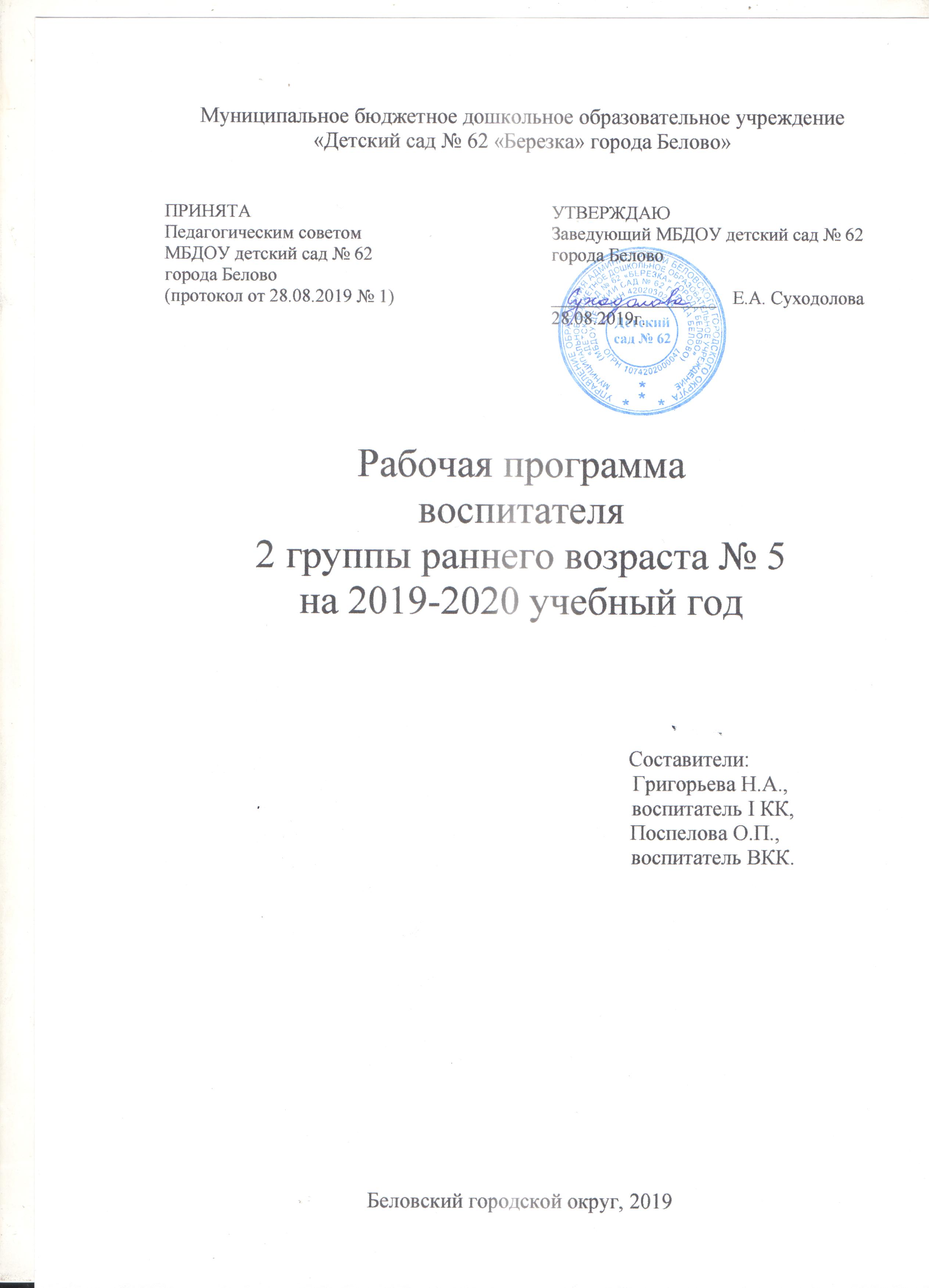 Содержание ЦЕЛЕВОЙ РАЗДЕЛ1.1. Пояснительная записка1.1.1. Цели и задачи реализации ПрограммыЦелью Рабочей программы (далее – Программа) муниципального бюджетного дошкольного образовательного учреждения «Детский сад № 62 «Березка» города Белово далее – ДОУ) является создание благоприятных условий для полноценного проживания ребёнком дошкольного детства, формирование основ базовой культуры личности, всестороннее развитие психических и физических качеств в соответствии с возрастными и индивидуальными особенностями, подготовка ребёнка к жизни в современном обществе, формирование предпосылок к учебной деятельности, обеспечение безопасности жизнедеятельности дошкольника. Задачи реализации Программы: 1. Сохранять и укреплять физическое и психическое здоровье детей, формировать ценности здорового образа жизни.2. Обеспечивать равные возможности для полноценного развития каждого ребенка в период дошкольного детства независимо от места проживания, пола, нации, языка, социального статуса, психофизиологических и других особенностей (в том числе ограниченных возможностей здоровья); 3.Содействовать объединению обучения и воспитания в единый образовательный процесс на основе духовно-нравственных и социокультурных ценностей и принятых в обществе правил и норм поведения в интересах человека, семьи, общества. 4. Создать благоприятные условия развития детей в соответствии с их возрастными и индивидуальными особенностями и склонностями, развитие инициативы и творческих способностей на основе сотрудничества со взрослыми и сверстниками и соответствующих возрасту ребенка видам деятельности.5.  Содействовать формированию общей культуры личности детей, развитию их социальных, нравственных, эстетических, интеллектуальных, физических качеств, инициативности, самостоятельности и ответственности ребѐнка, формированию предпосылок учебной деятельности6. Создать оптимальные психолого-педагогических условий для коррекции нарушений речи детей, оказание им квалифицированной помощи в освоении Программы; 7. Обеспечить психолого-педагогическую поддержку семьи с целью повышения компетентности родителей (законных представителей) в вопросах развития, воспитания и образования, охраны и укрепления здоровья детей.8. Обеспечивать преемственность целей, задач и содержания дошкольного и начального общего образования.9. Осуществлять образование, развитие и саморазвитие дошкольника в коллективе как форме и средстве сохранения, развития и саморазвития творческого потенциала, одаренности и таланта индивидуальности.1.1.2. Принципы и подходы к формированию Программы	Программа построена на позициях гуманно-личностного отношения к ребенку и направлена на его всестороннее развитие, формирование духовных и общечеловеческих ценностей, а также способностей и интегративных качеств. В Программе отсутствуют жесткая регламентация знаний детей и предметный центризм в обучении. Реализация Программы основывается на принципах дошкольного образования:	1. Поддержка разнообразия детства. Программа рассматривает разнообразие как ценность, образовательный ресурс и предполагает использование разнообразия для обогащения образовательного процесса. ДОУ выстраивает образовательную деятельность с учетом региональной специфики, социокультурной ситуации развития каждого ребенка, его возрастных и индивидуальных особенностей, ценностей, мнений и способов их выражения. 	2. Сохранение уникальности и самоценности детства как важного этапа в общем развитии человека. Этот принцип подразумевает полноценное проживание ребенком всех этапов детства (младенческого, раннего и дошкольного детства), обогащение (амплификацию) детского развития. 	3. Позитивная социализация ребенка предполагает, что освоение ребенком культурных норм, средств и способов деятельности, культурных образцов поведения и общения с другими людьми, приобщение к традициям семьи, общества, государства происходят в процессе сотрудничества с взрослыми и другими детьми, направленного на создание предпосылок к полноценной деятельности ребенка в изменяющемся мире. 	4. Личностно-развивающий и гуманистический характер взаимодействия взрослых (родителей (законных представителей), педагогических и иных работников ДОУ) и детей. Такой тип взаимодействия предполагает ценностную ориентацию на достоинство каждого участника взаимодействия, уважение и безусловное принятие личности ребенка, доброжелательность, внимание к ребенку, его состоянию, настроению, потребностям, интересам. 	5. Содействие и сотрудничество детей и взрослых, признание ребенка полноценным участником (субъектом) образовательных отношений. Этот принцип предполагает активное участие всех субъектов образовательных отношений – как детей, так и взрослых – в реализации программы, диалогический характер коммуникации между всеми участниками образовательных отношений. 	6. Сотрудничество ДОУ с семьей. Программа предполагает разнообразные формы сотрудничества с семьей, как в содержательном, так и в организационном планах. 	7. Индивидуализация дошкольного образования предполагает такое построение образовательной деятельности, которое открывает возможности для индивидуализации образовательного процесса, появления индивидуальной траектории развития каждого ребенка с характерными для данного ребенка спецификой и скоростью, учитывающей его интересы, мотивы, способности и возрастно-психологические особенности. При этом сам ребенок становится активным в выборе содержания своего образования, разных форм активности. 	8. Возрастная адекватность образования. Этот принцип предполагает подбор педагогом содержания и методов дошкольного образования в соответствии с возрастными особенностями детей. 	9. Развивающее вариативное образование. Этот принцип предполагает, что образовательное содержание предлагается ребенку через разные виды деятельности с учетом его актуальных и потенциальных возможностей усвоения этого содержания и совершения им тех или иных действий, с учетом его интересов, мотивов и способностей. 	10. Полнота содержания и интеграция отдельных образовательных областей. Программа предполагает всестороннее социально- коммуникативное, познавательное, речевое, художественно-эстетическое и физическое развитие детей посредством различных видов детской активности. Деление Программы на образовательные области не означает, что каждая образовательная область осваивается ребенком по отдельности, в форме изолированных занятий по модели школьных предметов. Между отдельными разделами Программы существуют многообразные взаимосвязи: познавательное развитие тесно связано с речевым и социально-коммуникативным, художественно-эстетическое – с познавательным и речевым и т.п. Содержание образовательной деятельности в одной конкретной области тесно связано с другими областями. Такая организация образовательного процесса соответствует особенностям развития детей раннего и дошкольного возраста.	11. Учет закономерностейи последовательности формирования различных форм и функций речи в онтогенезе.	12. Принцип формирования речевых навыков в условиях естественного речевого  общения.Подходы к формированию основной образовательной программы дошкольного образования следующие: 1. Системный подход.  Относительно самостоятельные компоненты рассматриваются как совокупность взаимосвязанных компонентов: цели образования, субъекты педагогического процесса: педагог и воспитанник, содержание образования, методы, формы, средства педагогического процесса. 2. Личностно-ориентированный подход. Личность как цель, субъект, результат и главный критерий эффективности педагогического процесса. Задача воспитателя: создание условий для саморазвития задатков и творческого потенциала личности.3. Деятельностный подход. Сущность: деятельность – основа, средство и условие развития личности, это целесообразное преобразование модели окружающей действительности. Задачи воспитателя: выбор и организация деятельности ребенка с позиции субъекта познания труда и общения (активность самого). 4. Индивидуальный подход – учет индивидуальных особенностей каждого ребенка. Задачи воспитателя: индивидуальный подход необходим каждому ребенку, как «трудному», так и благополучному, т.к. помогает ему осознать свою индивидуальность, научиться управлять своим поведением, эмоциями, адекватно оценивать собственные сильные и слабые стороны. 5. Аксиологический (ценностный) подход предусматривает организацию воспитания на основе определенных ценностей, которые, с одной стороны, становятся целью и результатом воспитания, а с другой – его средством.6. Компетентностный подходосновным результатом образовательной деятельности становится формирование основ компетентностей как постоянно развивающейся способности воспитанников самостоятельно действовать при решении актуальных проблем, т.е. быть готовым: решать проблемы в сфере учебной деятельности; объяснять явления действительности, их сущность, причины, ориентироваться в проблемах современной жизни; решать проблемы, связанные с реализацией определённых социальных ролей.7. Культурологический подход – методологическое основание процесса воспитания, предусматривающее опору в обучении и воспитании на национальные традиции народа, его культуру, национальные и этнические особенности.         8. Дифференцированный подход осуществляется в логопедической работе на основе учета  этиологии, механизмов, симптоматики нарушения, структуры речевого дефекта, возрастных и индивидуальных особенностей ребенка.	9. Комплексный  (клинико-физиологический, психолого-педагогический) подход к диагностике и коррекционной помощи детям с нарушением речи.1.1.3. Значимые  для разработки и реализации Программы  характеристикиОсобенности развития, воспитания и обучения детей раннего возрастаПервая группа раннего возраста (от 1 года до 2 лет)На втором году жизни развивается самостоятельность детей, формируется предметно-игровая деятельность, появляются элементы сюжетной игры. Общение с взрослым носит ситуативно-деловой характер, затем характер делового сотрудничества. Совершенствуются восприятие, речь, наглядно-действенное мышление, чувственное познание действительности. Ежемесячная прибавка в весе составляет 200–250 г, а в росте — 1 см. Продолжается совершенствование строения и функций внутренних органов, костной, мышечной и центральной нервной системы. Повышается работоспособность нервных клеток. Длительность каждого периода активного бодрствования у детей до полутора лет составляет 3–4 часа, у детей двух лет — 4–5,5 часа. На развитие основных движений ребенка частично влияют пропорции его тела: короткие ноги, длинное туловище, большая голова. Малыш до полутора лет часто падает при ходьбе, не всегда может вовремя остановиться, обойти препятствие. Несовершенна и осанка. Вследствие недостаточного развития мышечной системы ребенку трудно долго выполнять однотипные движения, например, ходить с мамой «только за ручку». Для детей второго года жизни характерна высокая двигательная активность. Постепенно совершенствуется ходьба. Дети учатся свободно передвигаться на прогулке: они взбираются на бугорки, ходят по траве, перешагивают через небольшие препятствия, например, палку, лежащую на земле. Исчезает шаркающая походка. В подвижных играх и на музыкальных занятиях дети выполняют боковые шаги, медленно кружатся на месте. В начале второго года дети много и охотно лазают: взбираются на горку, на диванчики, а позже (приставным шагом) и на шведскую стенку, а также перелезают через бревно, подлезают под скамейку, пролезают через обруч. После полутора лет у малышей кроме основных развиваются и подражательные движения (мишке, зайчику). В простых подвижных играх и плясках дети привыкают координировать свои движения и действия друг с другом (при участии не более 8–10 человек). В разных видах деятельности обогащается сенсорный опыт. В процессе знакомства с предметами ребенок слышит названия форм (кубик, кирпичик, шарик, «крыша» — призма), одновременно воспринимая их (гладит предмет, обводит пальцем по контуру, стучит, бросает и т. п.) и уточняя физические качества. При этом происходит и ознакомление с основными фигурами (квадрат, четырехугольник, круг, треугольник). С помощью взрослого ребенок упражняется в установлении сходства и различий между предметами, имеющими одинаковые названия (большой красный мяч — маленький синий мяч, большой белый мишка — маленький черный мишка и т. д.). При обучении и правильном подборе игрового материала дети осваивают действия с разнообразными игрушками: разборными (пирамиды, матрешки и др.), строительным материалом и сюжетными игрушками (куклы с атрибутами к ним, мишки). Эти действия ребенок воспроизводит по подражанию после показа взрослого. Постепенно из отдельных действий складываются «цепочки», и малыш учится доводить предметные действия до результата: заполняет колечками всю пирамиду, подбирая их по цвету и размеру, из строительного материала возводит по образцу, а затем по памяти забор, паровозик, башенку и другие несложные постройки. Значительные перемены происходят и в действиях с сюжетными игрушками. Дети начинают переносить разученное действие с одной игрушкой (кукла) на другие (мишки, зайки); они активно ищут предмет, необходимый для завершения действия (одеяло, чтобы уложить куклу спать, мисочку, чтобы накормить мишку). Воспроизводя подряд 2–3 действия, они сначала не ориентируются на то, как это бывает в жизни: спящую куклу, например, вдруг начинают катать на машинке. К концу второго года жизни в игровых действиях детей уже отражается привычная им жизненная последовательность: погуляв с куклой, кормят ее и укладывают спать. Бытовые действия с сюжетными игрушками дети воспроизводят на протяжении всего периода дошкольного детства. Но при этом дети 3–5 лет и старше устраивают из каждого действия «многозвеньевой ритуал». Перед едой кукле вымоют руки, завяжут салфетку, проверят, не горяча ли каша, кормить будут ложкой, а пить дадут из чашки. Всего этого на втором году жизни нет. Ребенок просто подносит миску ко рту куклы. Аналогично он поступает и в других ситуациях. Этими особенностями объясняется простота подбора сюжетных игрушек и атрибутов к ним. На втором году жизни из отдельных действий складываются элементы деятельности, свойственной дошкольному детству: предметная с характерным для нее сенсорным уклоном, конструктивная и сюжетная игра. В предметной деятельности появляются соотносящие и орудийные действия. Успехи в развитии предметно-игровой деятельности сочетаются с ее неустойчивостью. Имея возможность приблизиться к любому предмету, попавшему в поле зрения, ребенок бросает то, что держит в руках, и устремляется к нему. Постепенно он с помощью взрослого учится доводить начатое до конца, добиваясь результата. Второй год жизни — период интенсивного формирования речи. Связи между предметом, действием и словами, их обозначающими, формируются в 6– 10 раз быстрее, чем в конце первого года жизни. Дети усваивают названия предметов, действий, обозначения некоторых качеств и состояний. Благодаря этому можно организовать деятельность и поведение малышей, формировать и совершенствовать восприятие, в том числе составляющие основу сенсорного воспитания. В процессе разнообразной деятельности с взрослыми дети усваивают, что одно и то же действие может относиться к разным предметам: «надень шапку, надень колечки на пирамидку» и т. д. Важным приобретением речи и мышления является формирующаяся на втором году жизни способность обобщения. Слово в сознании ребенка начинает ассоциироваться не с одним предметом, а обозначать все предметы, относящиеся к этой группе, несмотря на различия по цвету, размеру и даже внешнему виду (кукла большая и маленькая, голышом и одетая, кукла-мальчик и кукла-девочка). Способность обобщения позволяет детям узнавать предметы, изображенные на картинке, в то время как в начале года на просьбу показать какой-либо предмет малыш ориентировался на случайные несущественные признаки. Так, словом «кх» он мог обозначать и кошку, и меховой воротник. Малыш привыкает к тому, что между предметами существуют разные связи, а взрослые и дети действуют в разных ситуациях, поэтому ему понятны сюжетные инсценировки (показ игрушек, персонажей кукольного и настольного театра). Впечатления от таких показов, заинтересованного рассматривания сохраняются в памяти. Поэтому дети старше полутора лет способны поддерживать диалог-воспоминание с взрослым о недавних событиях или вещах, связанных с их личным опытом: «Кто гулял?» — «Что видели?» — «Собачку». — «Кого кормили зернышками?» — «Птичку». Активный словарь на протяжении года увеличивается неравномерно. К полутора годам он равен примерно 20–30 словам. После 1 года 8–10 месяцев происходит скачок, развивается активно используемый словарь. В нем много глаголов и существительных, встречаются простые прилагательные и наречия (тут, там, туда и т. д.), а также предлоги. Упрощенные слова (ту-ту, ав-ав) заменяются обычными, пусть и несовершенными в фонетическом отношении. После полутора лет ребенок чаще всего воспроизводит контур слова (разное число слогов), наполняя его звуками-заместителями, более или менее близкими по звучанию слышимому образцу. Попытки улучшить произношение, повторяя слово за взрослым, в этом возрасте не приносят успеха. Это становится возможным лишь на третьем году жизни. Ребенок в большинстве случаев после полутора лет правильно произносит губно-губные звуки (п, б, м), передние небноязычные (т, д, н), задние небноязычные (г, х). Свистящие, шипящие и сонорные звуки, а также слитные фонемы в словах, произносимых ребенком, встречаются крайне редко. Вначале произносимое ребенком слово является целым предложением. Так, слова «бах, упала» в одних случаях обозначают, что малыш уронил игрушку, в других — что он сам упал и ушибся. К полутора годам в высказываниях детей появляются двухсловные предложения, а в конце второго года обычным становится использование трех-, четырехсловных предложений. Ребенок старше полутора лет активно обращается к взрослым с вопросами. Но выражает их преимущественно интонационно: «И я куся?» — то есть «Ира кушала?» Вопросительными словами дети пользуются реже, но могут спросить: «Где платок?», «Баба куда пошла?», «Это что?». Дети учатся выполнять словесные просьбы взрослого в пределах видимой, наглядной ситуации. На втором году жизни ребенок усваивает имена взрослых и детей, с которыми общается повседневно, а также некоторые родственные отношения (мама, папа, бабушка). Он понимает элементарные человеческие чувства, обозначаемые словами «радуется», «сердится», «испугался», «жалеет». В речи появляются оценочные суждения: «плохой», «хороший», «красивый». Совершенствуется самостоятельность детей в предметно-игровой деятельности и самообслуживании. Малыш постепенно овладевает умением самостоятельно есть любую пищу, умываться и мыть руки, приобретает навыки опрятности, аккуратности. Расширяется ориентировка в ближайшем окружении. Знание того, как называются части помещения группы (мебель, одежда, посуда), помогает ребенку выполнять несложные (состоящие из одного, а к концу года из 2–3 действий) поручения взрослых. Постепенно он привыкает соблюдать элементарные правила поведения, обозначаемые словами «можно», «нельзя», «нужно». Общение с взрослым носит деловой, объектно-направленный характер. На втором году закрепляется и углубляется деловое сотрудничество с взрослым, потребность общения с ним по самым разным поводам. При этом к двум годам дети постепенно переходят от языка жестов, мимики, выразительных звукосочетаний к выражению просьб, желаний, предложений с помощью слов и коротких фраз. Так речь становится основным средством общения с взрослым, хотя в этом возрасте ребенок охотно говорит только с близкими, хорошо знакомыми ему людьми. На втором году жизни между детьми сохраняется и развивается тип эмоционального взаимообщения. Они самостоятельно играют друг с другом (по двое-трое) в разученные ранее при помощи взрослого игры («Прятки», «Догонялки»). Однако опыт взаимообщения у детей невелик, и основа его еще не сформирована. Имеет место непонимание со стороны предполагаемого партнера. Ребенок может расплакаться и даже ударить жалеющего его. Он активно протестует против вмешательства в свою игру. Игрушка в руках другого ребенка гораздо интереснее для малыша, чем та, что стоит рядом. Отобрав игрушку у соседа, но, не зная, что делать дальше, малыш просто бросает ее. Воспитателю следует пресекать подобные факты, чтобы у детей не пропало желание общаться. Взаимообщение детей в течение дня возникает, как правило, в предметно- игровой деятельности и режимных процессах. Поскольку предметно-игровые действия и самообслуживание только формируются, самостоятельность, заинтересованность в их выполнении следует всячески оберегать. Детей приучают соблюдать «дисциплину расстояния», и они сначала осваивают умение играть и действовать рядом, не мешая друг другу, а затем играть вместе по 2–3 человека, вести себя в группе соответствующим образом: не лезть в тарелку соседа, подвинуться на диванчике, чтобы мог сесть еще один ребенок, не шуметь в спальне и т. д. При этом они пользуются простыми словами: «на» («возьми»), «дай», «пусти», «не хочу» и др. На фоне «охраны» деятельности каждого малыша нужно формировать совместные действия. Сначала по подсказке взрослого, а к двум годам самостоятельно дети способны помогать друг другу: принести предмет, необходимый соседу для продолжения игры (кубики, колечки для пирамидки, одеяло для куклы). Подражая маме или воспитателю, один малыш пытается «накормить, причесать» другого. Возможны несложные плясовые действия малышей парами на музыкальных занятиях. Одним из главных приобретений второго года жизни можно считать совершенствование основных движений, особенно ходьбы. Подвижность ребенка порой даже мешает ему сосредоточиться на спокойных занятиях. Наблюдается быстрое и разноплановое развитие предметно-игрового поведения, благодаря чему к концу пребывания детей во второй группе раннего возраста у них формируются компоненты всех видов деятельности, характерных для периода дошкольного детства. Происходит быстрое развитие разных сторон речи и ее функций. Хотя темп развития понимания речи окружающих по-прежнему опережает умение говорить, в конце второго года активный словарь состоит уже из 200–300 слов. С помощью речи можно организовать поведение ребенка, а речь самого малыша становится основным средством общения с взрослым. С одной стороны, возрастает самостоятельность ребенка во всех сферах жизни, с другой — он осваивает правила поведения в группе (играть рядом, не мешая другим, помогать, если это понятно и несложно). Все это является основой для развития в будущем совместной игровой деятельности.1.2. Планируемые результаты как ориентиры освоения  воспитанниками П программы  дошкольного образованияЦелевые ориентиры в раннем возрастеРебенок интересуется окружающими предметами и активно действует ними; эмоционально вовлечен в действия с игрушками и другими предметами, стремится проявлять настойчивость в достижении результата своих действий.Использует специфические, культурно фиксированные предметные действия, знает назначение бытовых предметов (ложки, расчески, карандаша и пр.) и умеет пользоваться ими. Владеет простейшими навыками самообслуживания; стремится проявлять самостоятельность в бытовом и игровом поведении; проявляет навыки опрятности.Проявляет отрицательное отношение к грубости, жадности.Соблюдает правила элементарной вежливости (самостоятельно или по напоминанию говорит «спасибо», «здравствуйте», «до свидания», «спокойной ночи» (в семье, в группе)); имеет первичные представления об элементарных правилах поведения в детском саду, дома, на улице и старается соблюдать их.  Владеет активной речью, включенной в общение; может обращаться с вопросами и просьбами, понимает речь взрослых; знает названия окружающих предметов и игрушек. Речь становится полноценным средством общения с другими детьми.Стремится к общению с взрослыми и активно подражает им в движениях и действиях; появляются игры, в которых ребенок воспроизводит действия взрослого. Эмоционально откликается на игру, предложенную взрослым, принимает игровую задачу.Проявляет интерес к сверстникам; наблюдает за их действиями и подражает им. Умеет играть рядом со сверстниками, не мешая им. Проявляет интерес к совместным играм небольшими группами.Проявляет интерес к окружающему миру природы, с интересом участвует в сезонных наблюдениях.Проявляет интерес к стихам, песням и сказкам, рассматриванию картинок, стремится двигаться под музыку; эмоционально откликается на различные произведения культуры и искусства.С пониманием следит за действиями героев кукольного театра; проявляет желание участвовать в театрализованных и сюжетно-ролевых играх.Проявляет интерес к продуктивной деятельности (рисование, лепка, конструирование, аппликация).У ребенка развита крупная моторика, он стремится осваивать различные виды движений (бег, лазанье, перешагивание и пр.). С интересом участвует в подвижных играх с простым содержанием, несложными движениями. Программа реализуется в очной форме, на русском языке.II. СОДЕРЖАТЕЛЬНЫЙ РАЗДЕЛ2.1. Описание  образовательной  деятельности  в соответствии с  направлениями развития ребенка (в пяти образовательных областях)Содержание программы обеспечивает развитие личности, мотивации и способностей детей в различных видах деятельности и охватывает следующие образовательные области:  - социально-коммуникативное развитие;  познавательное развитие;  речевое развитие;  художественно-эстетическое развитие;  физическое развитие.Образовательная деятельность в соответствии с направлениями развития детей осуществляется от 1 года до 7 лет. В период адаптации детей к условиям ДОО осуществляется присмотр и уход.Содержание психолого-педагогической работы с детьми от 1 года до 2 лет (первая группа раннего возраста)Одно из самых важных условий при работе с детьми раннего возраста – это Опора на игровые методы. Игра в широком смысле данного термина является универсальным методом воспитания и развития маленьких детей. Любая игра обладает комплексным воспитательным воздействием и приносит эмоциональное удовлетворение ребенку. Игра, основанная на свободном взаимодействии взрослого с детьми и самих детей друг с другом, позволяет ребенку проявить собственную активность, наиболее полно реализовать себя. Взаимодействие взрослых с детьми раннего возраста имеет свою специфику. Маленький ребенок способен воспринимать обращения взрослых преимущественно тогда, когда они адресованы к нему лично. Занятия, в ходе которых взрослые обращаются не к каждому малышу, а к группе в целом, менее эффективны, именно поэтому в группах раннего возраста следует проводить игры-занятия по подгруппам. Даже в тех занятиях, которые предполагают коллективные формы организации (музыкальные, физкультурные и др.) необходимы не только обращения к группе в целом, но и индивидуально к каждому ребенку. Маленькому ребенку необходимо присутствие взрослого рядом с ним, взгляд в глаза, ласковое прикосновение. Воспитание культурно-гигиенических навыков и навыков самообслуживания Поддерживать стремление детей к самостоятельности. Соблюдать принцип постепенности включения каждого ребенка в режимный процесс. (За стол усаживать только по 2–3 человека, не умеющих есть самостоятельно. Остальные дети в это время продолжают играть. И так далее.) Детей первой подгруппы приучать к тому, что перед едой и по мере загрязнения им обязательно моют руки. Учить малышей есть ложкой густую пищу, к 1 году 6 месяцам — и суп. Приучать есть разнообразную пищу, пользоваться салфеткой (с помощью взрослого), после еды благодарить взрослых (как умеют). Детей второй подгруппы продолжать учить мыть руки перед едой и по мере загрязнения, пользоваться личным полотенцем, с частичной помощью взрослого съедать положенную порцию. Закреплять умение пользоваться салфеткой, после еды благодарить взрослых, задвигать стул. Содействовать активному участию детей в процессах, связанных с прогулкой и сном. К 1 году 7 месяцам приучать раздеваться с небольшой помощью взрослого (снимать шапку, валенки, рейтузы, расстегнутые туфли, шорты и колготки). К 2 годам под контролем взрослого выполнять отдельные действия: снимать и надевать перечисленные одежду и обувь в определенном порядке. Воспитание опрятности, аккуратности К 2 годам учить с помощью взрослого пользоваться носовым платком, приводить в порядок одежду, прическу, аккуратно и в определенной последовательности складывать одежду, ставить на место обувь. Учить бережно относиться к вещам. Обращать внимание детей на порядок в группе. Способствовать выработке навыка регулировать собственные физиологические отправления (к 2 годам). Воспитывать элементарные навыки культуры поведения. Закреплять навыки поведения, соответствующие нормам и правилам: садиться за стол с чистыми руками, правильно вести себя за столом; спокойно разговаривать в группе, не шуметь в спальне; слушать взрослого, выполнять его указания, откликаться на его просьбы. Формировать желание оказывать посильную помощь воспитателю в группе и на участке; в домашних условиях — членам семьи, соседям. Продолжать учить детей понимать слова «хорошо», «плохо», «нельзя», «можно», «нужно» и действовать в соответствии с их значением; приучать здороваться, прощаться, благодарить. Формировать умение обращать внимание на играющего рядом товарища, понимать его состояние, сочувствовать плачущему. Приучать не мешать сверстнику, не отнимать игрушки, делиться ими, уметь подождать.Формировать умение бережно относиться ко всему живому: не рвать цветы и листья, не ходить по газонам, не обижать животных, ласково обращаться с ними, защищать их. Положительное отношение к окружающему должно носить действенный характер: нужно учить детей поливать растения, кормить животных и птиц. Расширение ориентировки в окружающей среде Формировать умение свободно ориентироваться в группе (приемной, спальне). Знакомить с назначением помещений группы, с местами хранения личных вещей, местом ребенка за столом. Знакомить с дорогой от дома до детской площадки. Развитие понимания речи У детей первой подгруппы расширять запас понимаемых слов: названий часто употребляемых предметов обихода (мыло, носовой платок, расческа и т. п.), простейших бытовых действий (раздеваться, умываться и др.), названий частей тела. У детей второй подгруппы закреплять умение понимать слова, обозначающие предметы обихода, их назначение, цвет, размер, местоположение (высоко, низко). Помогать детям запоминать цепочку разворачивающихся по подсказке взрослого действий (взять мыло, вымыть руки с мылом и вытереть их и др.). Развитие активной речи Развивать умение детей первой подгруппы произносить простые по звуковому составу слова, фразы, состоящие из двух слов («дай мне», «на» и др.). Побуждать детей второй подгруппы к замене облегченных слов полными; напоминать названия предметов одежды, обуви, мебели, отдельных действий с ними. Содействовать формированию умения выражать просьбы, желания, впечатления короткими предложениями, состоящими из трех и более слов (к 2 годам). Воспитание в играх-занятияхОт 1 года до 1 года 6 месяцев Понимание речи Расширять запас понимаемых слов. Развивать умение по слову взрослого находить и показывать на картинках игрушки, предметы одежды, посуды, основные части своего тела и сюжетных игрушек, частично называть их. Развивать умение понимать слова, обозначающие части тела человека (руки, ноги, голова), части лица (рот, глаза, уши); бытовые и игровые действия (умываться, гулять); цвета предметов (красный, синий), контрастные размеры (большой, маленький), формы (кубик, кирпичик, шар, призма). Приучать детей понимать простые по конструкции и содержанию фразы, которыми взрослый сопровождает показ игрушек, свои действия. От 1 года 6 месяцев до 2 лет Расширять запас понимаемых слов, обозначающих части тела ребенка и его лица. Называть детям цвет предметов (красный, синий, желтый, зеленый), размер (большой, маленький), форму (кубик, кирпичик, крыша-призма), состояние (чистый, грязный), а также место нахождения предмета (здесь, там); временные (сейчас) и количественные (один и много) отношения (к концу года). Закреплять умение детей с помощью взрослого подбирать знакомые предметы по цвету. Развивать умение понимать слова, обозначающие способы передвижения животных (летает, бегает и т. п.), способы питания (клюет, лакает и т. п.), голосовые реакции (мяукает, лает и т. п.); способы передвижения человека (идет, бежит и т. п.). Развивать умение понимать предложения с предлогами в, на. Развивать умение узнавать и показывать знакомые предметы независимо от их размера и цвета (мяч большой и маленький, красный и синий и т. п.); соотносить одно и то же действие с несколькими предметами (кормить можно куклу, мишку, слоника и т. п.). Содействовать пониманию сюжетов небольших инсценировок с игрушками, спектаклей кукольного театра о событиях, знакомых детям по личному опыту. Активная речь От 1 года до 1 года 6 месяцев Совершенствовать умение детей подражать звукосочетаниям и словам. Пополнять активный словарь названиями известных действий (спи, иди, упал и т. п.). Развивать умение показывать и называть изображенные на картинке знакомые предметы в статическом положении (к 1 году 3 месяцам) и их же в действии (к 1 году 6 месяцам). Формировать умение отвечать на вопросы «Кто это?», «Что делает?».Побуждать переходить от общения с помощью жестов и мимики к общению с помощью доступных речевых средств. Развивать умение произносить по подражанию предложения из двух слов. От 1 года 6 месяцев до 2 лет Поощрять замену звукоподражательных слов общеупотребительными (вместо ав-ав — собака и т. п.). Предлагать образцы правильного произношения слов, побуждать детей к подражанию. Продолжать расширять и обогащать словарный запас: • существительными, обозначающими названия игрушек, одежды, обуви, посуды, наименования транспортных средств; • глаголами, обозначающими бытовые (есть, умыватьсяи т. п.), игровые (катать, строить и т. п.) действия, действия, противоположные по значению (открывать — закрывать, снимать — надевать и т. п.); • прилагательными, обозначающими цвет, величину предметов; • наречиями (высоко, низко, тихо). Формировать умение детей составлять фразы из трех и более слов, правильно употреблять грамматические формы; согласовывать существительные и местоимения с глаголами; употреблять глаголы в настоящем и прошедшем времени; использовать предлоги (в, на). Предлагать образцы употребления вопросительных слов (кто, что, куда, где). Способствовать формированию интонационной выразительности речи.Способствовать развитию потребности детей в общении посредством речи. Подсказывать им поводы для обращения к взрослым и сверстникам (попроси; поблагодари; предложи; посмотри, кто пришел, и скажи нам и т. д.). Приобщение к художественной литературе Приучать слушать и понимать короткие, доступные по содержанию народные песенки, потешки, сказки, а также авторские произведения (проза, стихи). Сопровождать чтение (рассказывание) показом картинок, игрушек. Приучать детей слушать хорошо знакомые произведения без наглядного сопровождения. Предоставлять возможность повторять вслед за взрослым некоторые слова стихотворного текста и выполнять несложные действия, о которых говорится в поэтическом произведении. Обращать внимание на интонационную выразительность речи детей. Развитие движений Создавать условия, побуждающие детей к двигательной активности; содействовать развитию основных движений. Учить ходить в прямом направлении, сохраняя равновесие и постепенно включая движения рук; влезать на стремянку и слезать с нее; подлезать, перелезать; отталкивать предметы при бросании и катании; выполнять движения совместно с другими детьми. От 1 года до 1 года 6 месяцев Ходьба и упражнения в равновесии. Ходьба стайкой в прямом направлении по лежащей на полу дорожке. Ходьба с помощью взрослого вверх по доске, приподнятой одним концом от пола на 10–15 см (ширина доски 25 см, длина 1,5–2 м), и вниз до конца. Подъем на опрокинутый вверх дном ящик (50 × 50 × 10 см) и спуск с него. Перешагивание через веревку, положенную на землю, или палку, приподнятую от пола на 5–10 см. Ползание, лазанье. Ползание на расстояние до 2 м, подлезание под веревку (высота 50 см), пролезание в обруч (диаметр 50 см). Лазанье по лесенке- стремянке вверх и вниз (высота 1 м). Катание, бросание. Катание мяча (диаметр 25 см) вперед (из исходного положения сидя, стоя). Бросание мяча (диаметр 6–8 см) вниз, вдаль. От 1 года 6 месяцев до 2 лет Ходьба и упражнения в равновесии. Ходьба стайкой, ходьба по доске (ширина 20 см, длина 1,5–2 м), приподнятой одним концом от пола на 15–20 см. Подъем на опрокинутый вверх дном ящик (50 × 50 × 15 см) и спуск с него. Перешагивание через веревку или палку, приподнятую от пола на 12–18 см. Ползание, лазанье. Перелезание через бревно (диаметр 15–20 см), подлезание под веревку, поднятую на высоту 35–40 см, пролезание в обруч (диаметр 45 см). Лазанье по лесенке-стремянке вверх и вниз (высота 1,5 м).Катание, бросание. Катание мяча (диаметр 20–25 см) в паре с взрослым, катание по скату и перенос мяча к скату. Бросание мяча (диаметр 6–8 см) правой и левой рукой на расстояние 50–70 см. Общеразвивающие упражнения. В положении сидя на скамейке поднимание рук вперед и опускание их, отведение за спину. В положении сидя повороты корпуса вправо и влево с передачей предмета. В положении стоя полунаклоны вперед и выпрямление; при поддержке взрослого полунаклоны вперед, перегибаясь через палку (40–45 см от пола). Приседания с поддержкой взрослого. Подвижные игры. Формировать у детей устойчивое положительное отношение к подвижным играм. Ежедневно проводить подвижные игры с использованием игрушки и без нее. С детьми 1 года — 1 года 6 месяцев подвижные игры проводятся индивидуально. С детьми старше 1 года 6 месяцев — индивидуально и по подгруппам (2–3 человека). Развивать основные движения детей (ходьба, ползание и лазанье, катание и бросание мяча). Формировать умение двигаться стайкой в одном направлении, не мешая друг другу. Развивать умение внимательно слушать взрослого, действовать по сигналу. Игры-занятия с дидактическим материалом От 1 года до 1 года 6 месяцев Продолжать обогащать сенсорный опыт детей. Обучать детей действиям с предметами: нанизывать на стержень пирамидки 2-3 кольца одинакового размера, собирать с помощью взрослого в определенной последовательности пирамидку на конусной основе, состоящую из 2-3 колпачков разных размеров; собирать пирамидку из четырех колец двух контрастных размеров; открывать и закрывать одноместную матрешку, вкладывать меньшие предметы в большие и вынимать их. Совершенствовать разнообразные действия с предметами (открывать — закрывать, нанизывать — снимать, прокатывать, втыкать, шнуровать, накладывать), ориентируясь на их величину (большой, маленький), цвет (красный, синий). Учить действовать с различными дидактическими игрушками (шаробросы, дидактические коробки, грибки и втулочки со столиками к ним и т. д.). Игры – занятия со строительным материалом Знакомить детей с некоторыми формами (кубик, кирпичик, призма), «опредмечивая» их (призма — крыша). Совместно с взрослым обыгрывать постройки с использованием сюжетных игрушек. От 1 года 6 месяцев до 2 лет Продолжать обогащать сенсорный опыт детей. Развивать умение различать предметы по величине: с помощью взрослого собирать пирамидку из 4-5 колец (от большого к маленькому), из 4-5 колпачков. Формировать умение подбирать крышки (круглые, квадратные) к коробочкам и шкатулкам соответствующих форм; собирать двухместные дидактические игрушки (матрешки, бочонки), составлять разрезные картинки из двух частей (пирамидка, яблоко и др.). Упражнять в соотнесении плоскостных фигур (круг, квадрат, треугольник, прямоугольник) с отверстиями дидактической коробки.Проводить дидактические игры на развитие слухового внимания («Кто в домике живет?», «Кто нас позвал?» и т. д.). Развивать умение различать четыре цвета (красный, синий, желтый, зеленый); по предложению взрослого отбирать предметы определенного цвета. Использовать специальные дидактические пособия: помогать детям соотносить цвет и форму грибочков и втулочек с цветовым полем, плоскостные и объемные предметы с фигурными отверстиями коробок и столиков. Предоставлять возможность самостоятельно играть с дидактическими игрушками, мелким и крупным строительным материалом.Игры-занятия со строительным материалом (настольным, напольным). Продолжать знакомить детей с некоторыми формами (кубик, кирпичик, призма, цилиндр), «опредмечивая» их (цилиндр — столбик, труба).Знакомить со способами конструирования — прикладыванием, накладыванием. Побуждать совместно с взрослым обыгрывать постройки, использовать для игр сюжетные игрушки. Формировать умение пользоваться знакомыми формами строительного материала и элементами пластмассовых конструкторов при сооружении собственных разнообразных построек. В летнее время на прогулке проводить игры с природными материалами. Сочетать игры с песком с играми со строительным материалом, игры с водой — с сюжетными играми. Развивать умение выкладывать камешками, ракушками, шишками изображенные взрослым на песке знакомые фигуры. Поощрять самостоятельное включение детьми в сюжетные игры природного материала в качестве предметов-заместителей (листик — тарелка). Музыкальное воспитание Создавать у детей радостное настроение при пении, движениях и игровых действиях под музыку. Вызывать эмоциональный отклик на музыку с помощью самых разнообразных приемов (жестом, мимикой, подпеванием, движениями), желание слушать музыкальные произведения. Неоднократно повторять с детьми произведения, с которыми их знакомили ранее (на первом году жизни и в течение этого года). От 1 года до 1 года 6 месяцев Приобщать к веселой и спокойной музыке, формировать умение различать на слух звучание разных по тембру музыкальных инструментов (барабан, флейта или дудочка). Содействовать пониманию детьми содержания понравившейся песенки, помогать подпевать (как могут, умеют). Постепенно формировать умение заканчивать петь вместе с взрослым. Развивать умение ходить под музыку, выполнять простейшие плясовые движения (пружинка, притопывание ногой, переступание с ноги на ногу, прихлопывание в ладоши, помахивание погремушкой, платочком; кружение, вращение руками — «фонарики»). В процессе игровых действий вызывать желание передавать движения, связанные с образом (птичка, мишка, зайка). От 1 года 6 месяцев до 2 лет Начинать развивать у детей музыкальную память. Вызывать радость от восприятия знакомого музыкального произведения, желание дослушать его до конца. Помогать различать тембровое звучание музыкальных инструментов (дудочка, барабан, гармошка, флейта), показывать инструмент (один из двух или трех), на котором взрослый исполнял мелодию. При пении стимулировать самостоятельную активность детей (звукоподражание, подпевание слов, фраз, несложных попевок и песенок).Продолжать совершенствовать движения под музыку, учить выполнять их самостоятельно. Развивать умение детей вслушиваться в музыку и с изменением характера ее звучания изменять движения (переходить с ходьбы на притопывание, кружение). Помогать чувствовать характер музыки и передавать его игровыми действиями (мишка идет, зайка прыгает, птичка клюет). Праздники, музыкальные игры, развлечения Приобщать детей к сюжетным музыкальным играм. Формировать умение перевоплощаться при восприятии музыки, которая сопровождает игру. Вызывать радость, чувство удовлетворения от игровых действий. Показывать детям простейшие по содержанию спектакли.Образовательная область «Социально-коммуникативное развитие»Социально-коммуникативное развитие направлено на усвоение норм и ценностей, принятых в обществе, включая моральные и нравственные ценности; развитие общения и взаимодействия коммуникативное ребенка с взрослыми и сверстниками; становление самостоятельности, целенаправленности и саморегуляции собственных действий; развитие социального и эмоционального интеллекта, эмоциональной отзывчивости, сопереживания; формирование готовности к совместной деятельности со сверстниками; формирование уважительного отношения и чувства принадлежности к своей семье и к сообществу детей и взрослых; формирование позитивных установок к различным видам труда и творчества; формирование основ безопасного поведения в быту, социуме, природе.Задачи трудового обучения и воспитания детей в дошкольном возрасте включают формированиеформирование положительного отношения к труду взрослых, стремление оказать им посильную помощь, уважение и интерес к результатам труда. По мере роста и развития ребенка в трудовом воспитании выделяется формирование навыков с последующим расширением содержания.Одной из задач трудового воспитания является развитие личностных качеств: привычки к трудовым усилиям, ответственного отношения к делу, стремления к положительному результату, умения работать совместно.В дошкольном возрасте предусмотрены такие виды труда как самообслуживание, хозяйственно-бытовой труд, труд в природе и ручной труд.Разнообразные виды труда не одинаковы по мсвоим педагогическим  возможностям. Значение каждого из них меняется в зависимости от возраста детей.Самообслуживание, как часть хозяйственно-бытового труда имеет важное значение в младшем дошкольном возрасте, так как оно является первой ступенью в трудовом воспитании детей и направлено на формирование у детей волевых, трудовых усилий, предпосылок к формированию самостоятельности. Если в младшем дошкольном возрасте самообслуживание представляет определенные трудности, то для детей старшего дошкольного возраста оно становится привычным, само собой разумеющимся. Дежурства по столовой, в уголке природы, на занятиях и т.п. развивают у дошкольников ответственное отношение к поручениям и обязанностям, служат предпосылкой к возникновению общественных чувств и отношений. В старших группах необходимо организовать систематическое участие детей в разных видах труда: в ручном труде, в дежурствах, в природе. В процессе труда у детей совершенствуются навыки и умения, развивается наблюдательность, шире становится круг интересов, формируются нравственные качества: трудолюбие, начальные формы ответственности, чувство долга.Необходимо так организовать труд детей, чтобы он активизировал их физические силы и умственную деятельность, чтобы для работы в помещении и на участке были подобраны инструменты и материалы.Основным методом работы является поэтапный показ способов и последовательности действий с одновременным выполнением их детьми. Действия формируются по показу, образцу, а на более поздних периодах – по словесному пояснению, инструкции.В ручном труде все детские поделки необходимо использовать в различных видах детской деятельности: в игре, в ООД, дети могут делать подарки малышам, взрослым.   Основные направления реализации образовательной области «Социально-коммуникативное развитие»:    социализация, развитие общения, нравственное воспитание;  ребенок в семье и обществе;  самообслуживание, самостоятельность, трудовое воспитание;  формирование основ безопасности.Вторая группа раннего возраста (от 2 до 3 лет)Социализация, развитие общения, нравственное воспитаниеФормировать у детей опыт поведения в среде сверстников, воспитывать чувство симпатии к ним. Способствовать накоплению опыта доброжелательных взаимоотношений со сверстниками, воспитывать эмоциональную отзывчивость (обращать внимание детей на ребенка, проявившего заботу о товарище, поощрять умение пожалеть, посочувствовать). Воспитывать отрицательное отношение к грубости, жадности; развивать умение играть не ссорясь, помогать друг другу и вместе радоваться успехам, красивым игрушкам и т. п. Воспитывать элементарные навыки вежливого обращения: здороваться, прощаться, обращаться с просьбой спокойно, употребляя слова «спасибо» и «пожалуйста». Формировать умение спокойно вести себя в помещении и на улице: не шуметь, не бегать, выполнять просьбу взрослого. Воспитывать внимательное отношение и любовь к родителям и близким людям. Приучать детей не перебивать говорящего взрослого, формировать умение подождать, если взрослый занят.Ребенок в семье и сообществе Образ Я. Формировать у детей элементарные представления о себе, об изменении своего социального статуса (взрослении) в связи с началом посещения детского сада; закреплять умение называть свое имя. Формировать у каждого ребенка уверенность в том, что его, как и всех детей, любят, о нем заботятся; проявлять уважительное отношение к интересам ребенка, его нуждам, желаниям, возможностям. Семья. Воспитывать внимательное отношение к родителям, близким людям. Поощрять умение называть имена членов своей семьи. Детский сад. Развивать представления о положительных сторонах детского сада, его общности с домом (тепло, уют, любовь и др.) и отличиях от домашней обстановки (больше друзей, игрушек, самостоятельности и т. д.). Обращать внимание детей на то, в какой чистой, светлой комнате они играют, как много в ней ярких, красивых игрушек, как аккуратно заправлены кроватки. На прогулке обращать внимание детей на красивые растения, оборудование участка, удобное для игр и отдыха. Развивать умение ориентироваться в помещении группы, на участке.Самообслуживание, самостоятельность, трудовое воспитание Воспитание культурно-гигиенических навыков. Формировать привычку (сначала под контролем взрослого, а затем самостоятельно) мыть руки по мере загрязнения и перед едой, насухо вытирать лицо и руки личным полотенцем. Учить с помощью взрослого приводить себя в порядок; пользоваться индивидуальными предметами (носовым платком, салфеткой, полотенцем, расческой, горшком). Формировать умение во время еды правильно держать ложку.Самообслуживание. Учить детей одеваться и раздеваться в определенном порядке; при небольшой помощи взрослого снимать одежду, обувь (расстегивать пуговицы спереди, застежки на липучках); в определенном порядке аккуратно складывать снятую одежду. Приучать к опрятности.Общественно-полезный труд. Привлекать детей к выполнению простейших трудовых действий: совместно с взрослым и под его контролем расставлять хлебницы (без хлеба), салфетницы, раскладывать ложки и пр. Приучать поддерживать порядок в игровой комнате, по окончании игр расставлять игровой материал по местам. Уважение к труду взрослых. Поощрять интерес детей к деятельности взрослых. Обращать внимание на то, что и как делает взрослый (как ухаживает за растениями (поливает) и животными (кормит); как дворник подметает двор, убирает снег; как столярчинит беседку и т.д.), зачем он выполняет те или иные действия. Учить узнавать и называть некоторые трудовые действия (помощник воспитателя моет посуду, приносит еду, меняет полотенца).Формирование основ безопасности Безопасное поведение в природе. Знакомить с элементарными правилами безопасного поведения в природе (не подходить к незнакомым животным, не гладить их, не дразнить; не рвать и не брать в рот растения и пр.). Безопасность на дорогах. Формировать первичные представления о машинах, улице, дороге. Знакомить с некоторыми видами транспортных средств. Безопасность собственной жизнедеятельности. Знакомить с предметным миром и правилами безопасного обращения с предметами. Знакомить с понятиями «можно — нельзя», «опасно». Формировать представления о правилах безопасного поведения в играх с песком и водой (воду не пить, песком не бросаться и т. д.).Образовательная область «Познавательное развитие»Познавательное развитие направлено на развитие интересов детей, любознательности и познавательной мотивации; формирование познавательных действий, становление сознания; развитие воображения и творческой активности; формирование первичных представлений о себе, других людях, объектах окружающего мира, о свойствах и отношениях объектов окружающего мира (форме, цвете, размере, материале, звучании, ритме, темпе, количестве, числе, части и целом, пространстве и времени, движении и покое, причинах и следствиях и др.);  формирование первичных представлений о малой родине и Отечестве, представлений о социокультурных ценностях народа, об отечественных традициях и праздниках;  формирование первичных представлений о планете Земля как общем доме людей, об особенностях еѐ природы, многообразии стран и народов мира. Вторая группа раннего возраста (от 2 до 3 лет)Формирование эелементарных математических представленийКоличество. Привлекать детей к формированию групп однородных предметов. Учить различать количество предметов (один — много).Величина. Привлекать внимание детей к предметам контрастных размеров и их обозначению в речи (большой дом — маленький домик, большая матрешка — маленькая матрешка, большие мячи — маленькие мячи и т. д.).Форма. Учить различать предметы по форме и называть их (кубик, кирпичик, шар и пр.).Ориентировка в пространстве. Продолжать накапливать у детей опыт практического освоения окружающего пространства (помещений группы и участка детского сада). Расширять опыт ориентировки в частях собственного тела (голова, лицо, руки, ноги, спина).Учить двигаться за воспитателем в определенном направлении.Развитие поисково-исследовательской деятельностиПознавательно-исследовательская деятельность. Знакомить детей с обобщенными способами исследования разных объектов окружающей жизни. Стимулировать любознательность. Включать детей в совместные с взрослыми практические познавательные действия экспериментального характера. Сенсорное развитие. Продолжать работу по обогащению непосредственного чувственного опыта детей в разных видах деятельности, постепенно включая все виды восприятия. Помогать обследовать предметы, выделяя их цвет, величину, форму; побуждать включать движения рук по предмету в процесс знакомства с ним (обводить руками части предмета, гладить их и т. д.).Дидактические игры. Обогащать в играх с дидактическим материалом сенсорный опыт детей (пирамидки (башенки) из 5–8 колец разной величины; «Геометрическая   мозаика»  (круг,  треугольник,   квадрат,   прямоугольник); разрезные картинки (из 2–4 частей), складные кубики (4–6 шт.) и др.); развивать аналитические способности (умение сравнивать, соотносить, группировать, устанавливать тождество и различие однородных предметов по одному из сенсорных признаков — цвет, форма, величина).Проводить дидактические игры на развитие внимания и памяти («Чего не стало?» и т. п.); слуховой дифференциации («Что звучит?» и т. п.); тактильных ощущений, температурных различий («Чудесный мешочек», «Теплый — холодный», «Легкий — тяжелый» и т. п.); мелкой моторики руки (игрушки с пуговицами, крючками, молниями, шнуровкой и т. д.).Ознакомление с предметным миромВызвать интерес детей к предметам ближайшего окружения: игрушки, посуда, одежда, обувь, мебель, транспортные средства. Побуждать детей   называть  цвет,  величину  предметов,  материал,  из которого они сделаны (бумага, дерево, ткань, глина); сравнивать знакомые предметы (разные шапки, варежки, обувь и т. п.), подбирать предметы по тождеству (найди такой же, подбери пару), группировать их по способу использования (из чашки пьют и т. д.). Раскрывать разнообразные способы использования предметов.Способствовать реализации потребности ребенка в овладении действиями с предметами. Упражнять в установлении сходства и различия между предметами, имеющими одинаковое название (одинаковые лопатки; красный мяч — синий мяч; большой кубик — маленький кубик). Побуждать детей называть свойства предметов: большой, маленький, мягкий, пушистый и др. Способствовать появлению в словаре детей обобщающих понятий (игрушки, посуда, одежда, обувь, мебель и пр.).Ознакомление с социальным миромНапоминать детям название города (поселка), в котором они живут.Вызывать интерес к труду близких взрослых. Побуждать узнавать и называть некоторые трудовые действия (помощник воспитателя моет посуду, убирает комнату, приносит еду, меняет полотенца и т. д.). Рассказать, что взрослые проявляют трудолюбие, оно помогает им успешно выполнить трудовые действия.Ознакомление с миром природыЗнакомить детей с доступными явлениями природы.Учить узнавать в натуре, на картинках, в игрушках домашних животных (кошку, собаку, корову, курицу и др.) и их детенышей и называть их. Узнавать на картинке некоторых диких животных (медведя, зайца, лису и др.) и называть их.Вместе с детьми наблюдать за птицами и насекомыми на участке, за рыбками в аквариуме; подкармливать птиц.Учить различать по внешнему виду овощи (помидор, огурец, морковь и др.) и фрукты (яблоко, груша и др.).Помогать детям замечать красоту природы в разное время года.Воспитывать бережное отношение к животным. Учить основам взаимодействия с природой (рассматривать растения и животных, не нанося им вред; одеваться по погоде).Сезонные наблюденияОсень. Обращать внимание детей на осенние изменения в природе: похолодало, на деревьях пожелтели и опадают листья. Формировать представления о том, что осенью созревают многие овощи и фрукты.Зима. Формировать представления о зимних природных явлениях: стало холодно, идет снег. Привлекать к участию в зимних забавах (катание с горки и на санках, игра в снежки, лепка снеговика и т. п.).Весна. Формировать представления о весенних изменениях в природе: потеплело, тает снег; появились лужи, травка, насекомые; набухли почки.Лето. Наблюдать природные изменения: яркое солнце, жарко, летают бабочки.Образовательная область «Речевое развитие»Речевое развитие включает владение речью как средством общения и культуры; обогащение активного словаря; развитие связной, грамматически правильной диалогической и монологической речи; развитие речевого творчества; развитие звуковой и интонационной культуры речи, фонематического слуха; знакомство с книжной культурой, детской литературой, понимание на слух текстов различных жанров детской литературы; формирование звуковой аналитико-синтетической активности как предпосылки обучения грамоте.Вторая группа раннего возраста (от 2 до 3 лет)Развитие речиРазвивающая речевая среда. Способствовать развитию речи как средства общения. Давать детям разнообразные поручения, которые дадут им возможность общаться со сверстниками и взрослыми («Загляни в раздевалку и расскажи мне, кто пришел», «Узнай у тети Оли и расскажи мне…», «Предупреди Митю… Что ты сказал Мите? И что он тебе ответил?»). Добиваться того, чтобы к концу третьего года жизни речь стала полноценным средством общения детей друг с другом. Предлагать для самостоятельного рассматривания картинки, книги, игрушки в качестве наглядного материала для общения детей друг с другом и воспитателем. Рассказывать детям об этих предметах, а также об интересных событиях (например, о повадках и хитростях домашних животных); показывать на картинках состояние людей и животных (радуется, грустит и т. д.).Формирование словаря. На основе расширения ориентировки детей в ближайшем окружении развивать понимание речи и активизировать словарь.Учить понимать речь взрослых без наглядного сопровождения. Развивать умение детей по словесному указанию педагога находить предметы по названию, цвету, размеру («Принеси Машеньке вазочку для варенья»,   «Возьми   красный    карандаш»,    «Спой    песенку   маленькому медвежонку»); называть их местоположение («Грибок на верхней полочке, высоко», «Стоят рядом»); имитировать действия людей и движения животных («Покажи, как поливают из леечки», «Походи, как медвежонок»).Обогащать словарь детей:существительными, обозначающими названия игрушек, предметов личной гигиены (полотенце, зубная щетка, расческа, носовой платок), одежды, обуви, посуды, мебели, спальных принадлежностей (одеяло, подушка, простыня, пижама), транспортных средств (автомашина, автобус), овощей, фруктов, домашних животных и их детенышей;глаголами, обозначающими трудовые действия (стирать, лечить, поливать), действия, противоположные по значению (открывать — закрывать, снимать — надевать, брать — класть), действия, характеризующие взаимоотношения людей (помочь, пожалеть, подарить, обнять), их эмоциональное состояние (плакать, смеяться, радоваться, обижаться);прилагательными, обозначающими цвет, величину, вкус, температуру предметов (красный, синий, сладкий, кислый, большой, маленький, холодный, горячий);наречиями (близко, далеко, высоко, быстро, темно, тихо, холодно, жарко, скользко).Способствовать употреблению усвоенных слов в самостоятельной речи детей. Звуковая культура речи. Упражнять детей в отчетливом произнесении изолированных гласных и согласных звуков (кроме свистящих, шипящих и сонорных), в правильном воспроизведении звукоподражаний, слов и несложных фраз (из 2–4 слов).Способствовать развитию артикуляционного и голосового аппарата, речевого дыхания, слухового внимания.Формировать умение пользоваться (по подражанию) высотой и силой голоса («Киска, брысь!», «Кто пришел?», «Кто стучит?»).Грамматический строй речи. Учить согласовывать существительные и местоимения с глаголами, употреблять глаголы в будущем и прошедшем времени, изменять их по лицам, использовать в речи предлоги (в, на, у, за, под). Упражнять в употреблении некоторых вопросительных слов (кто, что, где)и несложных фраз, состоящих из 2–4 слов(«Кисонька-мурысенька, куда пошла?»).Связная речь. Помогать детям отвечать на простейшие («Что?», «Кто?», «Что делает?») и более сложные вопросы («Во что одет?», «Что везет?», «Кому?», «Какой?», «Где?», «Когда?», «Куда?»).Поощрять попытки детей старше 2 лет 6 месяцев по собственной инициативе или по просьбе воспитателя рассказывать об изображенном на картинке, о новой игрушке (обновке), о событии из личного опыта.Во время игр-инсценировок учить детей повторять несложные фразы. Помогать детям старше 2 лет 6 месяцев драматизировать отрывки из хорошо знакомых сказок.Учить слушать небольшие рассказы без наглядного сопровождения.Приобщение к художественной литературеЧитать детям художественные произведения, предусмотренные программой для второй группы раннего возраста. Продолжать приучать детей слушать народные песенки, сказки, авторские произведения. Сопровождать чтение показом игрушек, картинок, персонажей настольного театра и других средств наглядности, а также учить слушать художественное произведение без наглядного сопровождения.Сопровождать чтение небольших поэтических произведений игровыми действиями. Предоставлять детям возможность договаривать слова, фразы при чтении воспитателем знакомых стихотворений. Поощрять попытки прочесть стихотворный текст целиком с помощью взрослого. Помогать детям старше 2 лет 6 месяцев играть в хорошо знакомую сказку.Продолжать приобщать детей к рассматриванию рисунков в книгах. Побуждать называть знакомые предметы, показывать их по просьбе воспитателя, приучать задавать вопросы: «Кто (что) это?», «Что делает?».Образовательная область «Художественно-эстетическое развитие»Художественно-эстетическое развитие направлено на развитие предпосылок ценностно-смыслового восприятия и понимания произведений искусства (словесного, музыкального, изобразительного), мира природы;  становление эстетического отношения к окружающему миру; формирование элементарных представлений о видах искусства; восприятие музыки, художественной литературы, фольклора; стимулирование сопереживания персонажам художественных произведений; реализацию самостоятельной творческой деятельности детей (изобразительной, конструктивно-модельной, музыкальной и др.). Вторая группа раннего возраста (от 2 до 3 лет)Приобщение к искусствуРазвивать художественное восприятие, воспитывать отзывчивость на музыку и пение, доступные пониманию детей произведения изобразительного искусства, литературы.Рассматривать с детьми иллюстрации к произведениям детской литературы. Развивать умение отвечать на вопросы по содержанию картинок.Знакомить с народными игрушками: дымковской, богородской, матрешкой, Ванькой-встанькой и другими, соответствующими возрасту детей.Обращать внимание детей на характер игрушек (веселая, забавная и др.), их форму, цветовое оформление.Изобразительная деятельностьВызывать у детей интерес к действиям с карандашами, фломастерами, кистью, красками, глиной. Рисование. Развивать восприятие дошкольников, обогащать их сенсорный опыт путем выделения формы предметов, обведения их по контуру поочередно то одной, то другой рукой.Подводить детей к изображению знакомых предметов, предоставляя им свободу выбора.Обращать внимание детей на то, что карандаш (кисть, фломастер) оставляет след на бумаге, если провести по ней отточенным концом карандаша (фломастером, ворсом кисти). Учить следить за движением карандаша по бумаге.Привлекать внимание детей к изображенным ими на бумаге разнообразным  линиям, конфигурациям.  Побуждать задумываться  над  тем, что они нарисовали, на что это похоже. Вызывать чувство радости от штрихов и линий, которые дети нарисовали сами. Побуждать детей к дополнению нарисованного изображения характерными деталями; к осознанному повторению ранее получившихся штрихов, линий, пятен, форм.Развивать эстетическое восприятие окружающих предметов. Учить детей различать цвета карандашей, фломастеров, правильно называть их; рисовать разные линии (длинные, короткие, вертикальные, горизонтальные, наклонные), пересекать их, уподобляя предметам: ленточкам, платочкам, дорожкам, ручейкам, сосулькам, заборчику и др. Подводить детей к рисованию предметов округлой формы.Формировать правильную позу при рисовании (сидеть свободно, не наклоняться низко над листом бумаги), свободная рука поддерживает лист бумаги, на котором рисует малыш.Учить бережно относиться к материалам, правильно их использовать: по окончании рисования класть их на место, предварительно хорошо промыв кисточку в воде. Учить держать карандаш и кисть свободно: карандаш — тремя пальцами выше отточенного конца, кисть — чуть выше железного наконечника; набирать краску на кисть, макая ее всем ворсом в баночку, снимать лишнюю краску, прикасаясь ворсом к краю баночки. Лепка. Вызывать у детей интерес к лепке. Знакомить с пластическими материалами: глиной, пластилином, пластической массой (отдавая предпочтение глине). Учить аккуратно пользоваться материалами.Учить дошкольников отламывать комочки глины от большого куска; лепить палочки и колбаски, раскатывая комочек между ладонями прямыми движениями; соединять концы палочки, плотно прижимая их друг к другу (колечко, бараночка, колесо и др.). Учить раскатывать комочек глины круговыми движениями ладоней для изображения предметов круглой формы (шарик, яблоко, ягода и др.), сплющивать комочек между ладонями (лепешки, печенье, пряники); делать пальцами углубление в середине сплющенного комочка (миска, блюдце). Учить соединять две вылепленные формы в один предмет: палочка и шарик (погремушка или грибок), два шарика (неваляшка) и т. п.Приучать детей класть глину и вылепленные предметы на дощечку или специальную заранее подготовленную клеенку.Конструктивно-модельная деятельностьВ процессе игры с настольным и напольным строительным материалом продолжать знакомить детей с деталями (кубик, кирпичик, трехгранная призма, пластина, цилиндр), с вариантами расположения строительных форм на плоскости.Продолжать учить детей сооружать элементарные постройки по образцу, поддерживать желание строить что-то самостоятельно. Способствовать пониманию пространственных соотношений. Учить пользоваться дополнительными сюжетными игрушками, соразмерными   масштабам  построек   (маленькие  машинки  для  маленьких гаражей и т. п.). По окончании игры приучать убирать все на место. Знакомить детей с простейшими пластмассовыми конструкторами.Учить совместно с взрослым конструировать башенки, домики, машины.Поддерживать желание детей строить самостоятельно. В летнее время способствовать строительным играм с использованием природного материала (песок, вода, желуди, камешки и т. п.).Музыкальная деятельностьВоспитывать интерес к музыке, желание слушать музыку, подпевать, выполнять простейшие танцевальные движения.Слушание. Учить детей внимательно слушать спокойные и бодрые песни, музыкальные пьесы разного характера, понимать, о чем (о ком) поется, и эмоционально реагировать на содержание. Учить различать звуки по высоте (высокое и низкое звучание колокольчика, фортепьяно, металлофона).Пение. Вызывать активность детей при подпевании и пении. Развивать умение подпевать фразы в песне (совместно с воспитателем). Постепенно приучать к сольному пению.Музыкально-ритмические движения. Развивать эмоциональность и образность восприятия музыки через движения. Продолжать формировать способность воспринимать и воспроизводить движения, показываемые взрослым (хлопать, притопывать ногой, полуприседать, совершать повороты кистей рук и т. д.). Учить детей начинать движение с началом музыки и заканчивать с ее окончанием; передавать образы (птичка летает, зайка прыгает, мишка косолапый идет). Совершенствовать умение ходить и бегать (на носках, тихо; высоко и низко поднимая ноги; прямым галопом), выполнять плясовые движения в кругу, врассыпную, менять движения с изменением характера музыки или содержания песни.Образовательная область «Физическое развитие»Физическое развитие включает приобретение опыта в следующих видах деятельности детей: двигательной, в том числе связанной с выполнением упражнений, направленных на развитие таких физических качеств, как координация и гибкость; способствующих правильному формированию опорно-двигательной системы организма, развитию равновесия, координации движения, крупной и мелкой моторики обеих рук, а также с правильным, не наносящим ущерба организму, выполнением основных движений (ходьба, бег, мягкие прыжки, повороты в обе стороны), формирование начальных представлений о некоторых видах спорта, овладение подвижными играми с правилами; становление целенаправленности и саморегуляции в двигательной сфере; становление ценностей здорового образа жизни, овладение его элементарными нормами и правилами (в питании, двигательном режиме, закаливании, при формировании полезных привычек и др.)»Содержание образовательной деятельности (в том числе, осуществляемой в ходе режимных моментов и самостоятельной деятельности детей), направленные на приобретение опыта в следующих видах деятельности детей: двигательной, в том числе связанной с выполнением упражнений, направленных на развитие таких физических качеств, как координация и гибкость; способствующих правильному формированию опорно-двигательной системы организма, развитию равновесия, координации движения, крупной и мелкой моторики обеих рук, а также с правильным, не наносящем ущерба организму, выполнением основных движений (ходьба, бег, мягкие прыжки, повороты в обе стороны), формирование начальных представлений о некоторых видах спорта; овладение подвижными играми с правилами; становление целенаправленности и саморегуляции в двигательной сфере; становление ценностей здорового образа жизни, овладение его элементарными нормами и правилами (в питании, двигательном режиме, закаливании, при формировании полезных привычек и др.). Вторая группа раннего возраста (от 2 до 3 лет)Формирование начальных представлений о здоровом образе жизниФормировать у детей представления о значении разных органов для нормальной жизнедеятельности человека: глаза — смотреть, уши — слышать, нос — нюхать, язык — пробовать (определять) на вкус, руки — хватать, держать, трогать; ноги — стоять, прыгать, бегать, ходить; голова — думать, запоминать. Физическая культураФормировать умение сохранять устойчивое положение тела, правильную осанку.Учить ходить и бегать, не наталкиваясь друг на друга, с согласованными, свободными движениями рук и ног. Приучать действовать сообща, придерживаясь определенного направления передвижения с опорой на зрительные ориентиры, менять направление и характер движения во время ходьбы и бега в соответствии с указанием педагога.Учить ползать, лазать, разнообразно действовать с мячом (брать, держать, переносить, класть, бросать, катать). Учить прыжкам на двух ногах на месте, с продвижением вперед, в длину с места, отталкиваясь двумя ногами.Подвижные игры. Развивать у детей желание играть вместе с воспитателем в подвижные игры с простым содержанием, несложными движениями. Способствовать развитию умения детей играть в игры, в ходе которых совершенствуются основные движения (ходьба, бег, бросание, катание). Учить выразительности движений, умению передавать простейшие действия некоторых пepcoнажей (попрыгать, как зайчики; поклевать зернышки и попить водичку, как цыплята, и т. п.).2.2. Вариативные формы, методы и средства реализации Программы  с учетом возрастных и индивидуальных особенностей воспитанниковРеализация образовательной области «Социально-коммуникативное развитие» в разных формах работы с дошкольникамиРеализация образовательной области «Познавательное развитие» в разных формах работы с дошкольникамиРеализация образовательной области «Речевое развитие» в разных формах работы с дошкольникамиРеализация образовательной области «Художественно-эстетическое развитие» в разных формах работы с дошкольникамиРеализация образовательной области «Физическое развитие»в разных формах работы с дошкольникамиМетоды реализации Программы ДОУМетоды применяемы в практике ДОУ  Словесные (беседа, объяснение, рассказ, чтение, дискуссия).Наглядные (рассматривание предметов, картин, просмотр мультфильмов, наблюдения).Практические (исследование, экспериментирование).Игровые (дидактические игры, упражнения, игровые приемы).Средства реализации ПрограммыДля всестороннего развития детей в каждой возрастной группе создана развивающая среда с учётом возрастных и индивидуальных особенностей воспитанников, специфики их образовательных потребностей и интересов. Особое место занимают в ней средства реализации Программы – совокупность материальных и идеальных объектов:Демонстрационные (применяемые взрослым) и раздаточные (используемые детьми).Визуальные (для зрительноговосприятия).Аудийные (для слуховоговосприятия).Аудиовизуальные (для зрительно-слухового восприятия).Естественные (натуральные) и искусственные (созданные человеком).Реальные (существующие) и виртуальные (не существующие, но возможные) и др.В ДОУ используются средства, направленные на развитие деятельности детей:двигательной (оборудование для ходьбы, бега, ползания, лазанья, прыгания, занятий с мячом и др.);игровой (игры, игрушки);коммуникативной (дидактический материал);чтения (восприятия) художественной литературы (книги для детского чтения, в том числе аудиокниги, иллюстративный материал);познавательно-исследовательской (натуральные предметы для исследования и образно-символический материал, в том числе макеты, карты, модели, картины и др.);трудовой (оборудование и инвентарь для всех видов труда);продуктивной (оборудование и материалы для лепки, аппликации, рисования и конструирования, в том числе строительный материал, конструкторы, природный и бросовый материал);музыкально-художественной (детские музыкальные инструменты, дидактический материал и др.).В практике работы с воспитанниками применяться не только традиционные (книги, игрушки, картинки и др.), но и современные, а также перспективные дидактические средства, основанные на достижениях технологического прогресса (например, электронные образовательные ресурсы). Они носят не рецептивный (простая передача информации с помощью ТСО), а интерактивный характер (в диалоговом режиме, как взаимодействие ребёнка и соответствующего средства обучения), поскольку наличие обратной связи повышает эффективность реализации Программы.2.3. Особенности образовательной деятельности разных видов и культурных практикахВиды детской деятельности, связанные с реализацией Программы, представлены следующим образом: - предметная и игровая, речевая и коммуникативная; - познавательная деятельность и экспериментирование; - продуктивная (рисование, аппликация, лепка): - конструирование и моделирование;- труд; - музыкальная; - театрально-игровая. Формы организации образовательного процесса опираются на один или неколько видов детской деятельности в условиях самостоятельной и (или) совместной деятельности обучающихся и педагогов. В качестве вариантов ее организации рассматриваются: - самостоятельная деятельность детей при условии включенного или невключенного наблюдения педагогов и (или) родителей; - наблюдение детей за взрослыми, являющимися носителями культурных образцов; - включение детей и взрослых в деятельность друг друга в процессе организации режимных моментов; - специальное обучение детей отдельным элементам искусственно расчлененной деятельности, демонстрирующей детям средства и способы деятельности (непосредственно организованная образовательная деятельность педагога или совместная деятельность детей с родителями); - формирование нового опыта культурной практики совместной деятельности. Виды культурных практик в ДОУТаким образом, культурные практики включают обычные (привычные, повседневные) способы самоопределения и самореализации, тесно связанные с содержанием его бытия и события с другими людьми и поэтому обеспечивают реализацию универсальных культурных умений ребенка, включают готовность и способность ребенка действовать во всех обстоятельствах жизни и деятельности на основе культурных норм. С другой стороны, они соотносятся с интеллектуально-мотивационными характеристиками детской деятельности:Такая практика реализации индивидуально-дифференцированного подхода позволяет педагогам ДОУ использовать тактику формирования целостного образа воспитанника, а не комплекса фрагментарных образов, складывающихся, например, в ходе организации организованной образовательной деятельности с педагогом. Более того, такое деление будет разным в процессе организованной образовательной деятельности по направлениям физкультурно-оздоровительного, познавательно-речевого и художественно-эстетического цикла, что чрезвычайно важно для адаптации и социализации детей с особыми возможностями здоровья (далее – ОВЗ) в условиях комбинированной группы. Кроме практики организации организованной образовательной деятельности, в группе формируются свои культурные практики взаимодействия детей и педагогов, детей между собой в ходе режимных моментов и организации самостоятельной деятельности обучающихся. Здесь очень важно использование педагогами ДОУ методических приемов, направленных на регулирование общения детей в процессе совместной деятельности. К ним относятся: - объяснение   необходимости   работать    дружно,    ориентируясь  на общий результат при демонстрации способов совместно-раздельных и совместно-последовательных, совместно-распределенных действий; - обучение детей взаимопомощи советом, показом, совместным со сверстником выполнением дела, указанием на то, что выполнять работу за другого – не означает помочь ему, а напротив, сделать хуже: не дать возможности научиться делать это самому; - напоминание последовательности этапов совместной работы и опережающее одобрение ее результатов как результатов коллективного труда; - разъяснение детям моральных правил поведения, в которых были бы даны образцы поступков с точки зрения их влияния на формирование положительных взаимоотношений в детском коллективе. При этом складывается своя культурная практика в дошкольной группе ДОУ, отличающиеся от культурных игровых практик, в которые дети были вовлечены изначально (схема):Схема. Культурные практики формирования детской субкультуры в дошкольной группеЭто связано с тем, что детская картина мира включает структурный и процессуальный компоненты, тесно связанные с ощущением и восприятием того, что и как чувствует и делает ребенок в той или иной ситуации соприкосновения с миром, поэтому она всегда активна и мобильна, связана с «прощупыванием», поиском границ между собой и внешним миром, между своим и чужим, хорошим и плохим для себя, добром и злом. Дети ищут границы для того, чтобы сформировать представление о том, где их место в этом мире, прочувствовать его и «закрепить» за собой. Большое значение для этого имеет организация игровых практикумов и коммуникативных тренингов. Они выступают как специальные формы реализации программы в условиях детского сада или дошкольного отделения образовательного комплекса. Их отличает: - актуальность содержания для ребенка и группы детей, что позволяет создать мотивационную основу для совместной деятельности, способствует единству содержания социально-коммуникативного, познавательного и речевого, физического, художественно-эстетического развития; - направленность на формирование коллективного субъекта в единстве с активной позицией каждого ребенка, что позволяет формировать в условиях группового общения такие механизмыличностного роста и интеллектуального развития, как эмоциональную и интеллектуальную децентрацию и пространственно-временное смещение. Требования, предъявляемые к методике проведения культурных практик как средства познания социального мира и развития детей: - принцип индивидуального подбора социально-ориентированной формы (тренинга или практикума) с учетом возрастных особенностей ребенка и интересов группы детей; - социальный характер взаимодействий детей в тренинге или практикуме: от совместно-раздельных форм деятельности к совместно-распределенным; - принцип ориентации на гуманистический характер взаимоотношений детей. Для развития и перекреста коммуникативных и интеллектуальных способностей детей и эффективного педагогического воздействия тренинга или практикума на ее участников необходимо согласовывать, «просчитывать» складывающиеся в группе отношения, анализировать причинно-следственные связи возникновения конфликтов и проблем, а также введение в игру гуманистических элементов коррекции отношений. Дети учатся самостоятельно формулировать и отстаивать собственную точку зрения, учитывать мнение другого в коллективном споре, находить приемы аргументации и договариваться, идти на компромисс. В связи с этим можно считать включение в такие тренинги и практикумы методов и приемов активизации детского мышления: введение проблемной ситуации, диалога с положительным и отрицательным персонажем в процессе ее решения, эмоционального и интеллектуального предвосхищения того или иного поступка, метода мозгового штурма и т.д.; принцип соотношения в игре управления и самоуправления. Игровые конструкции могут быть отработаны только в коллективе себе подобных и на основании той информации, которой владеет ребенок, - собственного познания окружающей среды и предлагаемой ему модели мира. Чем обширнее знания ребенка, тем богаче и разнообразнее игровой контекст, в рамках которого он отображает предметы и явления познаваемого мира. При этом желателен постепенный переход взрослого от организатора таких игр к позиции консультанта, советника, умело ориентирующегося в разнообразных детских интересах; - принцип рефлексивного последействия, который заключается не просто в фиксации результатов взаимодействия, а в анализе собственных действий каждого участника тренинга или практикума. Особенно показательны в этом отношении включенные в тренинг или практикум игры- эксперименты с включением в ситуацию решения интеллектуальной задачи сверстника-партнера или проблемной подгруппы детей, и режиссерские игры.Формы организованной образовательной деятельностиСреди культурных практик, как уже было сказано, выделяются практики организованной образовательной деятельности с детьми. Они могут быть разными по форме:Формы организованной образовательной деятельности в ДОУОдна из форм организации такой образовательной деятельности – организованная образовательная деятельность в форме занятия педагога с ребенком (индивидуальное) или детьми (групповое или фронтальное). Классическое занятие строится педагогами ДОУ: - как занятие по усвоению новых знаний и умений; - занятие по их закреплению и обобщению; - занятие по творческому применению полученных знаний, усвоенных умений и навыков. При этом оно может и комбинировать вышеперечисленные задачи – становиться комбинированным занятием. Обычно для этого педагоги ДОУ объединяют разные части организованной образовательной деятельности, направленные на решение различных развивающих, воспитательных и обучающих задач, с помощью единой темы. Так проводятся тематические формы организованной образовательной деятельности, построенные по лексическому принципу. Темы таких занятий посвящены временам года, явлениям общественной жизни, литературным героям, творчеству композиторов и т.д. Чаще всего, они присутствуют там, где педагоги предпочитают тематический принцип планирования занятий – при составлении занятий гуманитарного цикла. Доминантные формы организованной образовательной деятельности похожи на тематические. Только в качестве ведущей темы выбирается один из видов детской деятельности, доминирующий на протяжении всей организованной образовательной деятельности. Например, один из видов музыкальной или изобразительной деятельности. Такие формы позволяют выявить уровень развития каждого ребенка, его творческий потенциал, способность к самостоятельности. Использование этих занятий способствует коррекции отставания детей в тех или иных видах деятельности. Такие занятия проводятся примерно 1 раз в месяц. Интегрированные формы организованной образовательной деятельности в ДОУ  это формы, в процессе проведения которых происходит интеграция разных видов детской деятельности (например, лепка и рисование, аппликация и рисование и т.д.) или техник ее выполнения (например, техника рисования пальцем, техника клякс, разбрызгивания краски и т.д.), в результате чего дети усваивают новые приемы и способы данной деятельности. При этом особое внимание педагогами уделяется логической взаимообусловленности частей организованной образовательной деятельности, обеспечению условий для динамики детского восприятия, привлечению разных анализаторов и смене динамических поз. Цель интегрированных занятий – формирование способов взаимодействия детей и родителей в процессе обучения дошкольников и освоения структуры детской деятельности. При использовании на одном занятии нескольких видов детской деятельности и задач из разных методик обучения детей педагоги ДОУ проводят комплексное занятие. Оно имеет своей спецификой учет принципа комплексности в обучении и воспитании детей, принципов динамичности детского восприятия и смены видов деятельности (игровой, театральной, продуктивной и др.), опоры на междисциплинарные связи. Такие комплексные занятия проводятся примерно 1 раз в квартал. Планируются они заранее, так как требуют большой предварительной подготовки, с одной стороны, и сопряженных действий воспитателя и специалистов, педагогов дополнительного образования – с другой. Так же данные формы организованной образовательной деятельности могут быть направлены на количественную и качественную оценку достигнутых результатов обучения, например, двигательной подготовленности детей и уровня развития основных движений и физических качеств. Еще одной формой организованной образовательной деятельности в ДОУ являются игровые и сюжетные формы. В них все части объединены одним сюжетом, а средства физического воспитания тоже ему подчиняются. 	Подвижная игра – игра с преобладанием двигательной активности. У детей раннего возраста и младшего дошкольного возраста – это подражательные игры (под потешки и песенки взрослых, игры с игрушками). Особенность подвижной игры в среднем и старшем дошкольном возрасте – ориентировка на правило и соревновательный характер их выполнения. Подвижная игра с правилами – сознательная, активная, эмоционально окрашенная деятельность ребенка, характеризующаяся точным и своевременным выполнением заданий, связанных с обязательными для всех играющих правилами. Она же является средством разностороннего воспитания, физического развития и оздоровления ребенка, а также обязательным компонентом двигательного режима дошкольников любого возраста, начиная с двухлетнего. Со старшими дошкольниками используются элементы спортивных игр (городки, бадминтон, настольный теннис и др.). Популярный вид игр как организованной формы образовательной деятельности в ДОУ – дидактические игры. Дидактическая игра создается взрослым специально в обучающих целях, когда обучение протекает на основе игровой и дидактической задачи. Педагогами Доу используются: - игровые обучающие ситуации с игрушками-аналогами, т.е. такими игрушками, которые изображают животных и растения и позволяют провести сопоставление живого объекта с неживым аналогом (по внешнему облику и способу функционирования (поведения)); - игры с литературными персонажами, построенные на использовании кукол – персонажей сказок (образы Чиполлино, Незнайки, Карлсона, Айболита, Красной Шапочки и др.) и могут, вовлекая детей в общение с ними, активизировать познавательную деятельность, обобщить и закрепить полученные знания; - путешествия («Поездка на выставку», «Экспедиция в Африку», «Экскурсия в зоосад», «Путешествие к морю» и т.д.), в процессе которых дети выступают в качестве путешественников, экскурсантов, туристов, воспроизводят ситуации экологического наблюдения и исследования, обсуждают и решают проблемные ситуации, систематизируют свои впечатления в продуктивных видах детской деятельности (лепке, аппликации, рисовании). Экскурсии – особая форма организованной образовательной деятель-ности. Образовательные и воспитательные задачи во время проведения эк-скурсий решаются в интеграции и единстве. 2.4. Способы и направления поддержки детской инициативыСуществует  множество  способов и направлений поддержки  детской инициативы, которые распределяются следующим образом по образовательным областям:Детская инициатива проявляется в свободной самостоятельной деятельности детей по выбору и интересам. Возможность играть, рисовать, конструировать, сочинять и пр. в соответствии с собственными интересами является важнейшим источником эмоционального благополучия ребенка в детском саду. Самостоятельная деятельность детей протекает преимущественно в утренний отрезок времени во второй половине дня.Все виды деятельности ребенка в ДОУ осуществляются в форме самостоятельной инициативной деятельности:   - самостоятельные сюжетно-ролевые, режиссерские и театрализованные игры;развивающие и логические игры;музыкальные игры и импровизации;речевые игры, игры с буквами, звуками и слогами;самостоятельная деятельность в книжном уголке;самостоятельная изобразительная и конструктивная деятельность по выбору детей;самостоятельные опыты и эксперименты и др.В развитии детской инициативы и самостоятельности педагогами соблюдается ряд общих требований:развивать активный интерес детей к окружающему миру, стремление к получению новых знаний и умений;создавать разнообразные условия и ситуации, побуждающие детей к активному применению знаний, умений, способов деятельности в личном опыте;постоянно расширять область задач, которые дети решают самостоятельно. Постепенно выдвигать перед детьми более сложные задачи, требующие сообразительности, творчества, поиска новых подходов, поощрять детскую инициативу;тренировать волю детей, поддерживать желание преодолевать трудности, доводить начатое дело до конца;ориентировать дошкольников на получение хорошего результата. Необходимо своевременно обратить особое внимание на детей, постоянно проявляющих небрежность, торопливость, равнодушие к результату, склонных не завершать работу;«дозировать» помощь детям. Если ситуация подобна той, в которой ребенок действовал раньше, но его сдерживает новизна обстановки, достаточно просто намекнуть, посоветовать вспомнить,  как он действовал в аналогичном случае.Поддерживать у детей чувство гордости и радости от успешных самостоятельных действий, подчеркивать рост возможностей и достижений каждого ребенка, побуждать к проявлению инициативы и творчества.Младший дошкольный возраст В младшем дошкольном возрасте начинает активно проявляться потребность в познавательном общении с взрослыми,  о чем свидетельствуют многочисленные вопросы, которые задают дети. Воспитатель поощряет познавательную активность каждого ребенка, развивает стремление к наблюдению, сравнению, обследованию свойств и качеств предметов. Следует проявлять внимание к вопросам детей, побуждать и поощрять их познавательную активность, создавая ситуации самостоятельного поиска решения возникающих проблем.Воспитатель показывает  детям пример доброго отношения к окружающим: как утешить обиженного, угостить, обрадовать, помочь. Он помогает малышам увидеть в мимике и жестах проявление яркого эмоционального состояния людей. Своим одобрением и примером воспитатель поддерживает стремление к положительным поступкам, способствует становлению положительной самооценки, которой ребенок начинает дорожить. Младшие дошкольники — это в первую очередь «деятели», а не наблюдатели. Опыт активной разнообразной деятельности составляет важнейшее условие их развития. Поэтому пребывание ребенка в  детском саду организуется так, чтобы он получил возможность участвовать в разнообразных делах: в играх, двигательных упражнениях, в действиях по обследованию свойств и качеств предметов и их использованию, в рисовании, лепке, речевом общении,	в творчестве (имитации, подражание образам животных, танцевальныеи мпровизациии т.п.).2.5. Особенности взаимодействия педагогического коллектива с семьями воспитанниковВажное условие целостного развития личности ребенка – создание конструктивного взаимодействия с семьями воспитанников и развитие компетентности родителей (способность решать разные типы социально- педагогических ситуаций, связанные с воспитанием и развитием ребенка); обеспечение права родителей на уважение и понимание, на участие в жизни детского сада. Существует необходимость в преодолении субординации, монологизма в отношениях между детским садом и семьей, в отказе от привычки критиковать друг друга, в умении научиться видеть друг в друге полноправных партнеров, сотрудников. Основными задачами взаимодействия детского сада с семьей являются:  - изучение отношения педагогов и родителей к различным вопросам воспитания, обучения, развития детей, условий организации разнообразной деятельности в детском саду и семье; - знакомство педагогов и родителей с лучшим опытом воспитания в детском саду и семье, а также с трудностями, возникающими в семейном и общественном воспитании дошкольников;  - информирование друг друга об актуальных задачах воспитания и обучения детей и о возможностях детского сада и семьи в решении данных задач;  - создание в детском саду необходимых условий для разнообразного по содержанию и формам сотрудничества, способствующего развитию конструктивного взаимодействия педагогов и родителей с детьми;  - привлечение семей воспитанников к участию в совместных мероприятиях, организуемых в детском саду, поселке (городе, области);  - поощрение родителей за внимательное отношение к разным стремлениям и потребностям ребенка, создание необходимых условий для их удовлетворения в семье. Основные направления и формы взаимодействия ДОУ с семьями воспитанников2.6. Иные характеристики содержания Программы  Алгоритм выявления детей с ОВЗПредусматривается следующий алгоритм выявления детей с ОВЗ и создания для них специальных образовательных условий.В начале нового учебного года в дошкольном учреждении специалисты психолого-медико-педагогического консилиума (ПМПк) учреждения, выявляют детей с ОВЗ.После этого проводится заседание консилиума и принимается решение о необходимости прохождения городского ПМПК в целях проведения комплексного обследования и подготовки рекомендаций по оказанию детям психолого – медико-педагогической помощи и организации их обучения и воспитания, согласно приказу Министерства образования и науки Российской Федерации от 24 марта 2009 г. № 95 «Об утверждении положения о психолого-медико-педагогической комиссии», и определения специальных условий для получения образования согласно ст. 79 ФЗ №273 «Закон об образовании в Российской Федерации».По результатам обследования на ПМПК даются рекомендации по созданию для ребенка специальных образовательных условий (ст. 79 ФЗ №273. («Под специальными условиями для получения образования обучающимися с ограниченными возможностями здоровья в настоящем Федеральном законе понимаются условия обучения, воспитания и развития таких обучающихся, включающие в себя использование специальных образовательных программ и методов обучения и воспитания, специальных учебников, учебных пособий и дидактических материалов, специальных технических средств обучения коллективного и индивидуального пользования, предоставление услуг ассистента (помощника), оказывающего обучающимся необходимую техническую помощь, проведение групповых и индивидуальных коррекционных занятий, обеспечение доступа в здания организаций, осуществляющих образовательную деятельность, и другие условия, без которых невозможно или затруднено освоение образовательных программ обучающимися с ограниченными возможностями здоровья».)На основании рекомендаций ПМПК специалисты ПМПк учреждения разрабатывают индивидуальный образовательный маршрут и/или адаптированную образовательную программу.После разработки индивидуального образовательного маршрута и/ или адаптированной образовательной программы, педагоги и специалисты учреждения осуществляют их реализацию и ведут динамическое наблюдение за развитием ребенка. Заседания консилиума по уточнению индивидуального образовательного маршрута и/или адаптированной образовательной программы должны проводиться не реже двух раз в год.Формы получения образования для детей с ОВЗИнклюзивное образовательное пространство основано на предоставлении новых форм дошкольного образования для детей с разными стартовыми возможностями. Дети с особыми потребностями, посещающие дошкольное учреждение, обучаются по специально разработанным адаптированным программам. Одним из условий успешности образовательного процесса является включение семьи в образовательное пространство. Способами включения родителей (законных представителей) являются индивидуальные консультации (по запросу взрослого), мастер-классы, тренинговые занятия и др.		Индивидуальный образовательный  маршрут дошкольникаИндивидуальный  образовательный  маршрут является одним из основных показателей индивидуализации обучения. Индивидуальный образовательный маршрут – это персональный путь реализации личностного потенциала ребенка (воспитанника) в образовании и обучении.Основная цель составления индивидуального образовательного маршрута: создание в ДОУ условий, способствующих позитивной социализации дошкольников, их социально – личностного развития.Задачи по социально – личностному развитию ребенка:• Создать благоприятную предметно-развивающую среду для социального развития ребенка.• Организовать единую систему работы администрации, педагогических сотрудников, медицинского персонала ДОУ и родителей по социально-личностному развитию ребенка.• Совершенствовать стиль общения педагога с ребенком: придерживаться психологически-корректного стиля общения, добиваться уважения и доверия воспитанника.• Создать условия для развития положительного отношения ребенка к себе, другим людям, окружающему миру, коммуникативной и социальной компетентности детей.• Формировать у ребенка чувство собственного достоинства, осознания своих прав и свобод (право иметь собственное мнение, выбирать друзей, игрушки, виды деятельности, иметь личные вещи, по собственному усмотрению использовать личное время).Индивидуально-образовательный маршрут определяется:государственным заказом;потребностями и запросами родителей;индивидуальными функциональными возможностями и уровнем развития воспитанников;возможностями ДОУ.Индивидуальные образовательные маршруты разрабатываются:- для детей, не усваивающих основную образовательную программу дошкольного образования;- для детей, с ограниченными возможностями здоровья, детей-инвалидов.- для детей с высоким интеллектуальным развитием.Индивидуальный   образовательный   маршрут   включает   основные направления:• развитие общей и мелкой моторики;• развитие культурно-гигиенических и коммуникативно-социальных навыков;• формирование деятельности ребенка (манипулятивной, сенсорно-перцептивной, предметно-практической, игровой, продуктивной) • развитие речи (формирование чувственной основы речи, сенсомоторного механизма, речевых функций);• формирование представлений об окружающем (предметном мире и социальных отношениях);• формирование представлений о пространстве, времениМетоды, используемые в работе:• беседы, игры, занятия, чтение художественной литературы, этюды, направленные на знакомство с различными эмоциями и чувствами, с «волшебными» средствами понимания;• ООД, игры и упражнения на развитие психических процессов, (памяти, внимания, восприятия, мышления, воображения);• приемы арт-терапии (куклотерапия,  сказкотерапии);• релаксационные психогимнастические упражнения (расслабление мышц лица, шеи, туловища, рук, ног и т. д.)При разработке индивидуального маршрута мы опираемся на следующие принципы:- принцип опоры на обучаемость ребенка,- принцип соотнесения уровня актуального развития и зоны ближайшего развития,- принцип соблюдения интересов ребенка. - принцип тесного взаимодействия и согласованности работы «команды" специалистов, в ходе изучения уровня развития ребенка (явления, ситуации);- принцип непрерывности, когда ребенку гарантировано непрерывное сопровождение на всех этапах помощи в решении проблемы;- принцип опоры на детскую субкультуру. Каждый ребенок, обогащая себя традициями, нормами и способами, выработанными детским сообществом, проживает полноценный детский опыт.На основе анализа изученной литературы нами были выделены  этапы конструирования индивидуального образовательного маршрута1. Этап наблюдения.2. Диагностический этап.3. Этап конструирования.4. Этап реализации.5. Этап итоговой диагностики.Первый этап наблюдения.Цель этапа: выявить группу дошкольников, испытывающих трудности: личностные, регулятивные, познавательные, коммуникативные, психомоторные или комплексные. По результатам наблюдения заполняется таблица «Выявление групп дошкольников по трудностям»2.Диагностический этап. На данном этапе проводится ряд диагностик. Цель данного этапа – выявление причин трудностей ребенка. По результатам наблюдения заполняется таблица «Выявленные трудности дошкольников и их причины»3. Этап конструирования. Цель этапа: построение индивидуальных образовательных маршрутов для дошкольников, на основе выявленных трудностей и установленных причин этих трудностей.4. Этап реализации индивидуальных образовательных маршрутов в процессе жизнедеятельности дошкольников.Индивидуальный образовательный маршрут может реализовываться во всех видах деятельности, в любое время, всё зависит от желания ребёнка, от его выбора, самоопределения. На пятом этапе проводится завершающая диагностика.Цель этапа: выявить результаты действия маршрута. Таким       образом,      благодаря      выстраиванию      индивидуальных образовательных траекторий развития детей, мы обеспечиваем нашим воспитанникам равные стартовые возможности при поступлении в школу.Особенности адаптации ребенка к условиям ДОУОсобым событием в жизни малыша 2 - 3 лет является знакомство с ДОУ. Новая ситуация социального развития ребенка несомненно положительно сказывается на его достижениях и успехах, но в том случае, если адаптация крохи к дошкольному учреждению прошла легко и естественно.В раннем возрасте наблюдается интенсивное физическое и психическое развитие ребенка, поэтому любые изменения привычной обстановки, новые условия, в которые попадает малыш, могут привести к чрезмерному напряжению жизненных сил, нарушить гармоничность и последовательность развития.Поскольку у ребенка раннего возраста только начинает формироваться эмоциональная сфера – чувства еще весьма неустойчивы – то изменение привычного распорядка часто сопровождается беспокойством, напряженностью, раздражительностью.Отсутствие эмоциональных проявлений, замкнутость и заторможенность поведения тоже сигнализируют о наличии проблем в привыкании ребенка к детскому саду. Кроме того на протекание процесса адаптации будут влиять особенности темперамента малыша. Переживания ребенка часто влияют на сон и аппетит – малыш плохо засыпает, отказывается от еды. Детей не привлекают игрушки, пропадает интерес к окружающему пространству, снижается речевая активность.В этот период, вследствие ослабления жизненных сил, организм ребенка перестает активно сопротивляться инфекциям, что приводит к частым болезням.Вместе с тем, процесс адаптации у каждого малыша проходит по-разному, в зависимости от его индивидуально-типологических особенностей и той социальной обстановки, которая окружает ребенка.Выделяют три степени адаптации детей раннего возраста к условиям детского сада – легкую, среднюю и тяжелую. В основе данной градации лежат такие показатели как:быстрота нормализации эмоционального самочувствия ребенка;проявление положительного отношения к педагогам и сверстникам;наличие интереса к предметном миру;частота и длительность острых вирусных заболеваний.Основными критериями, влияющими на характер адаптации ребенка раннего возраста к условиям детского сада, выступают:1. Особенности его физического состояния. Если ребенок здоров, не был подвержен частым инфекционным заболеваниям, физически развит, то он обладает высокими адаптивными возможностями, его организм легче справится с новыми нагрузками. Четкий распорядок дня малыша в условиях семьи, хороший сон, правильное питание способствуют быстрому привыканию ребенка к детскому саду.2. Возраст ребенка. Существуют определенные периоды раннего возраста, неблагоприятные для поступления ребенка в дошкольное учреждение. В возрастные кризисы (3 года) возникают противоречия между возможностями и потребностями ребенка, провоцирующие напряжение в результате наблюдаются капризы, раздражение.3. Готовность ребенка к предметной деятельности и общению с окружающими. Малышу легче адаптироваться если он владеет навыками ситуативно-делового общения, готов сотрудничать со сверстниками и взрослыми в процессе элементарной игровой деятельности, инициативен, активен, самостоятелен в процессе данного взаимодействия. Если в условиях семьи с ребенком играли мало, преимущество отдавали только эмоциональным контактам, то в детском саду такой ребенок будет испытывать недостаток внимания и чувствовать себя одиноко. Если в семье малыша научили действовать с игрушками, он обладает элементарными обследовательскими умениями, то отвлечься от ситуации разлуки со значимыми взрослыми ему будет значительно легче.4. Готовность ребенка сотрудничать со сверстниками. Период раннего возраста является благоприятным для развития положительного отношения малыша к сверстникам. Ребенок, не владеющий умениями устанавливать контакты с другими детьми, не готовый положительно реагировать на желание ровесника поиграть с ним или рядом, взять на время игрушку, тяжелее адаптируется к условиям детского сада.Действия воспитателя, способствующие успешной адаптации ребенка раннего возраста к условиям детского садаОрганизация адаптационного периода ребенка начинается задолго до его прихода в группу. Педагоги заранее знакомятся с родителями будущих воспитанников, ррассказывают об особенностях работы группы, обращают внимание на режим жизнедеятельности детей и делают акцент на необходимости максимально приблизить к данному режиму распорядок дня дома. В процессе беседы педагоги получают полную информацию о ребенке:об особенностях его здоровья, физического развития, частоте и тяжести перенесенных заболеваний;о наиболее частой реакции ребенка на новую остановку, незнакомых людей;о качестве развития культурно-гигиенических навыков (пользуется ли сам туалетом, самостоятельно ли принимает пищу, умывается, одевается и т.д.);о степени владения навыками ситуативно-делового общения, готовности включиться в процесс сотрудничества со сверстниками или взрослыми, с удовольствием ли играет с взрослыми, действует с игрушками.Для эффективности процесса привыкания ребенка к новой обстановке педагоги предлагают родителям до регулярного посещения детского сада приводить малыша на прогулку, чтобы ребенок мог включиться в игровые действия с другими детьми, привык к воспитателям, можно предложить посетить групповую комнату, дать малышу возможность привыкнуть к обстановке группы, поиграть в игрушки.Не менее важным являются созданные педагогами благоприятные условия для ребенка в первые дни посещения – расположение к себе, установление контакта в присутствии мамы или папы, называние малыша тем именем, к которому он привык в семье. Если ребенок позволит можно помочь ему раздеться, в этот момент для малыша важен тактильный контакт, который легко осуществить именно в процессе раздевания. В общении с ребёнком педагоги учитывают его желания, но и стараться переключить внимание ребенка на новые игрушки, увлекательную деятельность, предлагают в чем-то помочь педагогу. Таким образом, в процессе адаптации ребенка используются такие приемы как: элементы телесной терапии, исполнение небольших песенок, релаксационные игры, элементы сказкотерапии, развивающие игры и т.д. В период адаптации малыша к условиям детского сада особый акцент педагоги делают на процессе взаимодействия с семьей. Особенности традиционных событий, праздников, мероприятий в группах раннего возрастаВ раннем возрасте используется тематическое планирование содержания образовательного процесса. Темы определяются исходя из потребностей обогащения детского опыта: предметный мир, социальный мир, мир природы и пр. Например, могут быть такие темы: «Наш детский сад», «Игрушки», «Я и мои друзья», «Домашние животные», «Семья» и т.п. Тема планируется на 5 дней. Она объединяет содержание, методы и приемы из разных образовательных областей.Для работы с детьми 2-3 лет используется сюжетно-тематическое е планирование образовательного процесса. В этом случае образовательный процесс строится вокруг конкретных игровых персонажей, определяющих в рамках темы на некоторый отрезок времени «сюжет» и содержание детской жизни. Например, в гости к детям приходит из леса Мишка-Топтыжка или приезжает из цирка веселая обезьянка. Они в течение недели становятся инициаторами интересных событий, проблемных ситуаций, образных игр-импровизаций, экспериментирования, наблюдений и разговоров. Игровые персонажи учат детей правильно общаться, показывают новые способы действий с игрушками и другими предметами, участвуют в музыкальной и изобразительной деятельности, помогают малышам проявлять заботу и внимание к близким и пр.В планировании работы педагогами учитываются принципы сезонности, повторяемости содержания с определенным усложнением, нарастания самостоятельности и активности детей.В содержании планирования учитываются также доступные пониманию детей праздники, такие как Новый год, день рождения и т.п. На музыкальных и физкультурных занятиях предусматривается включение игровых образов, связанных с предстоящим праздником (музыкальные игры, песенки, хороводы, подвижные игры и т.п.). Естественно, что в этот период происходит и знакомство детей с соответствующими новогодними стихами и сказками (направление - детская литература).На прогулках воспитатель вовлекает детей в образные игры-имитации («Кружатся снежинки», «Веселые зайчата»), в эмоциональные моменты типа «Здравствуй, зимушка-зима», включающие любование красотой белого снега или катание кукол на саночках, в общие практические дела («Сделаем в снегу дорожку для Дедушки Мороза» и т.п.). В игровом уголке создается обстановка новогоднего праздника игрушек и семьи за праздничным столом (куклы).III. ОРГАНИЗАЦИОННЫЙ РАЗДЕЛ3.1. Материально-техническое обеспечение ПрограммыТребования, определяемые в соответствии с правилами пожарной   безопасностиПри организации работы по пожарной безопасности в ДОУ основным нормативным документом является ППБ «Правила пожарной безопасности для общеобразовательных школ профессионально- технических училищ, школ интернатов, детских домов, дошкольных, внешкольных и других учебно-воспитательных учреждений». В соответствии с ними: - Территория дошкольного учреждения имеет ограждение по периметру, постоянно содержится в чистоте. - Расстановка мебели и оборудования в помещениях не препятствует эвакуации людей и подходу средствам пожаротушения. - В коридорах, вестибюлях, холлах, на лестничных клетках и дверях эвакуационных выходов имеются предписывающие и указательные знаки безопасности. - Эвакуационные проходы, выходы, тамбуры и лестницы не загромождены какими-либо предметами и оборудованием. - Здание оборудовано средствами оповещения людей о пожаре. - Для отделки стен и потолков путей эвакуационных не используются горючие материалы. - Здание и помещение детского учреждения обеспечены первичными средствами пожаротушения в соответствии с нормативом.	Пропускной режим осуществляется:-  с 7.00 до 19.00 дежурными администраторами в соответствии с графиком (на основании приказа заведующего ДОУ);- с 19.00 до 07.00 – сторожами.Перечень оборудования ДОУ3.2. Обеспеченность методическими  материалами  и средствами  обучения и воспитанияПрограммно-методическое обеспечение ДОУУчебно-методический комплекс3.3. Режим дняПримерный режим дня в холодный период годаПримерный режим дня теплый период годаПримерный режим дня (от 2 лет до школы)1 Указана общая длительность, включая перерывы.Распорядок дня является примерным, его корректировка осуществляется с учетом контингента детей, климата в регионе, наличия бассейна, времени года, длительности светового дня и т. п.3.4. Особенности  традиционных  событий,  праздников, мероприятийВторая группа раннего возраста (от 2 до 3 лет)Содействие созданию эмоционально-положительного климата в группе и детском саду, обеспечивать детям чувство комфорта и защищенности.Привлеение детей к посильному участию в играх, забавах, развлечениях и праздниках.Развитие умения следить за действиями заводных игрушек, сказочных героев, адекватно реагировать на них.Содействие формированию навыка перевоплощения в образы сказочных героев.Вовлечение в праздники в соответствии с возрастными возможностями и интересами детей.План досугов и развлечений в ДОУОдин раз в месяц проводятся развлекательные мероприятия различной направленности (по физическому воспитания, по БДД, ОБЖ или музыкальные).  Традиционные выставки, конкурсы, акции в ДОУ3.5. Особенности организации развивающей предметно-пространственной среды Оборудование помещений ДОУ является безопасным, здоровьесберегающим, эстетически привлекательным и развивающим. Мебель соответствуеть росту и возрасту детей, игрушки обеспечивают максимальный для каждого возраста разивающий эффект. Развивающая предметно-пространственная среда является насыщенной, пригодной для совместной деятельности взрослого и ребенка и самостоятельной деятельности детей, отвечает потребностям детского возраста. В младших группах в основе замысла детской игры лежит предмет, поэтому взрослый каждый раз должен обновлять игровую среду (постройки, игрушки, материалы и др.), чтобы пробудить у малышей любопытство, познавательный интерес, желание ставить и решать игровую задачу. В групповой комнате созданы условия для самостоятельной двигательной активности детей: предусмотрена площадь, свободная от мебели и игрушек, дети обеспечены игрушками, побуждающими к двигательной игровой деятельности, игрушки сменяемы, что стимулируюет двигательную активность, несколько раз в день. В старших группах замысел основывается на теме игры, поэтому разнообразная полифункциональная предметная среда пробуждает активное воображение детей, и они всякий раз по-новому перестраивают имеющееся игровое пространство, используя гибкие модули, ширмы, занавеси, кубы, стулья. Трансформируемость предметно-игровой среды позволяет ребенку взглянуть на игровое пространство с иной точки зрения, проявить активность в обустройстве места игры и предвидеть ее результаты. Развивающая предметно-пространственная среда обеспечивает доступ к объектам природного характера; побуждает к наблюдениям на участке детского сада (постоянным и эпизодическим) за ростом растений, участию в элементарном труде, проведению опытов и экспериментов с природным материалом. Развивающая предметно-пространственная среда организована как культурное пространство, которое оказывает воспитывающее влияние на детей (изделия народного искусства, репродукции, портреты великих людей, предметы старинного быта и пр.). Пространство группорганизовывано в виде хорошо разграниченных центров, оснащенных большим количеством развивающих материалов (книги, игрушки, материалы для творчества, развивающее оборудование и пр.). Все предметы доступны детям. Подобная организация пространства позволяет дошкольникам выбирать интересные для себя занятия, чередовать их в течение дня, а педагогу дает возможность эффективно организовывать образовательный процесс с учетом индивидуальных особенностей детей. Оснащение центров, меняется в соответствии с тематическим планированием образовательного процесса. В качестве центров развития выступают: центр безопасности;центр конструирования;центр музыки и театра;центр опытов и экспериментов;центр отдыха;центр патриотического воспитания;центр познавательного развития;центр природы;центр сенсорного развития;центр сюжетных игр; центр творчества;центр трудового воспитания;центр «умных» книги; центр физического развития. Развивающая предметно-пространственная среда выступает как динамичное пространство, подвижное и легко изменяемое.  ЦЕЛЕВОЙ РАЗДЕЛ                                                                                          3 ЦЕЛЕВОЙ РАЗДЕЛ                                                                                          3 ЦЕЛЕВОЙ РАЗДЕЛ                                                                                          31.1. Пояснительная записка      3 1.1.1. Цели и задачи реализации Программы      3 1.1.2.  Принципы и подходы к формированию            Программы         41.1.3. Значимые  для разработки и реализации Программы  характеристики      81.2.Планируемые результаты как ориентиры Программы        15II. СОДЕРЖАТЕЛЬНЫЙ РАЗДЕЛ                                                                 17II. СОДЕРЖАТЕЛЬНЫЙ РАЗДЕЛ                                                                 17II. СОДЕРЖАТЕЛЬНЫЙ РАЗДЕЛ                                                                 172.1. Описание  образовательной  деятельности  в соответствии снаправлениями развития ребенка (в пяти образовательных областях)     172.2.Вариативные формы, методы и средства реализации Программы  с учетом возрастных и индивидуальных особенностей воспитанников     46 2.3. Особенности образовательной деятельности разных видов и культурных практиках     532.4. Способы и направления поддержки детской инициативы     62 2.5. Особенности взаимодействия педагогического коллектива с семьями воспитанников     652.6. Иные характеристики содержания Программы     67   III. ОГРАНИЗАЦИОННЫЙ РАЗДЕЛ                                                             77III. ОГРАНИЗАЦИОННЫЙ РАЗДЕЛ                                                             77III. ОГРАНИЗАЦИОННЫЙ РАЗДЕЛ                                                             773.1. Материально-техническое обеспечение Программы      77     3.2. Обеспеченность методическими  материалами  и средствами  обучения и воспитания    83   3.3. Режим дня    87   3.4. Особенности  традиционных  событий,  праздников, мероприятий     91   3.5. Особенности  организация развивающей предметно-пространственной среды     94   ПриложениеПриложение     97  Парциальные образовательные программы (название)Автор Возраст«Конструирование и художественный труд в детском саду»Л.В. Куцакова2-7 лет«Малыш»В. А. Петрова2-3 года«Ладушки»И.М.Каплунова, И.А. Новоскольцева3-7 летПарциальные образовательные программы (название)Автор Возраст«Обучение плаванию в детском саду»Т.И.Осокина2-7 лет«Программа обучения плаванию детей в детском саду»Е.К.Воронова2-7 летОрганизованная  образовательная деятельностьРежимные моментыСамостоятель-ная деятельность детейФормы организации детейФормы организации детейФормы организации детейИндивидуальныеПодгрупповыеГрупповыеГрупповыеПодгрупповыеИндивидуальные Индивидуаль-ныеПодгрупповые- Наблюдение- Чтение - Игровое упражнение- Совместная с воспитателем Совместная со сверстниками - Игра- Игровое упражнение- Проблемная ситуация- Беседа - Совместная с воспитателем игра- Совместная со   сверстниками игра- Индивидуальная игра- Праздник - Экскурсия - Ситуация морального вы- бора- Проектная деятельность- Интегративная деятель-ность- Коллективное занятиеигра- Совместная со сверстни-ками игра- Индивидуальная игра- Ситуативный разговор с детьми- Педагогическая ситуация- Беседа- Ситуация морального вы-бора- Проектная деятельность- Интегративная деятельностьиграИндивидуаль-ная играВо всех видах самостоятель-ной  детской деятельностиОрганизованная образовательная деятельностьРежимные моментыСамостоятель-ная деятельность детейФормы организации детейФормы организации детейФормы организации детейИндивидуальныеПодгрупповыеГрупповые ГрупповыеПодгрупповыеИндивидуальные Индивидуаль-ныеПодгрупповые- Сюжетно-ролевая игра- Рассматривание - Наблюдение- Чтение - Игра-экспериментирова-ние- Развивающая игра- Экскурсия - Интегративная деятель-ность- Конструирование - Исследовательская дея-тельность- Рассказ - Беседа - Создание коллекций- Проектная деятельность- Экспериментирование - Проблемная ситуация- Сюжетно-ролевая игра- Рассматривание - Наблюдение- Чтение - Игра-экспериментирование- Развивающая игра- Ситуативный разговор с детьми- Экскурсия - Интегративная деятельность- Конструирование - Исследовательская деятель-ность- Рассказ - Беседа - Создание коллекций- Проектная деятельность- Экспериментирование -Проблемная ситуацияВо всех видах самостоятельной детской деятельностиОрганизованная образовательнаядеятельностьРежимные моментыСамостоятель-ная деятельность детейФормы организации детейФормы организации детейФормы организации детейИндивидуальныеПодгрупповыеГрупповыеГрупповыеПодгрупповыеИндивидуальные Индивидуаль-ныеПодгрупповые- Беседа после чтения- Рассматривание - Игровая ситуация- Дидактическая игра- Интегративная деятель-ность- Чтение- Беседа о прочитанном- Игра-драматизация- Показ настольного теат-ра- Разучивание стихотворе-ний- Театрализованная игра- Режиссерская игра- Проектная деятельность- Ситуация общения в ассказ-се режимных моментов- Дидактическая  игра- Чтение (в том числе на прогулке)- Словесная игра на прогулке- Наблюдение на прогулке- Труд - Игра на прогулке- Ситуативный разговор- Беседа - Беседа после чтения- Экскурсия- Интегративная деятельность- Разговор с детьми- Разучивание стихов, потешек- Сюжетно-роле-вая игра- Подвижнаяиг-ра с текстом- Игровое обще-ние- Все виды са-мостоятельной  детской деятель-ностипредпола-гающие обще-ние со сверстни-ками- Хороводнаяиг-ра с пением- Игра-драматиз- Интегративная деятель-ность- Решение проблемных ситуаций- Разговор с детьми- Создание коллекций- Игра - Сочинение загадок- Проектная деятель - Разновозрастное общение- Создание коллекций- Чтение наи-зустьиотгадыва-ние загадок в ус-ловияхкнижно-го уголка-Дидактическая играОрганизованная образовательная деятельностьРежимные моментыСамостоятель-ная деятельность детейФормы организации детейФормы организации детейФормы организации детейИндивидуальныеПодгрупповыегрупповыеГрупповыеПодгрупповыеИндивидуальные Индивидуаль-ныеподгрупповые- Занятия (рисование, ап-пликация, худож. конст-руирование, лепка)- Изготовление украше-ний, декораций, подарков, предметов для игр - Экспериментирование- Рассматривание эстети-чески привлекательных объектов природы, быта, произведений искусства- Игры (дидактические, строительные, сюжетно-ролев)- Тематические досуги- Выставки работ декора-тивно-прикладного искус-ства, репродукций произ-ведений живописи- Проектная деятельность - Создание коллекций - Наблюдение- Рассматривание эстетически привлекательных объектов природы- Игра- Игровое упражнение- Проблемная ситуация- Конструирование из песка- Обсуждение (произведений искусства, средств выразитель-ности и др.)- Создание коллекций- Украшение личныхпредме-тов- Игры (дидакти-ческие, строи-тельные, сюжет-но-ролевые)- Рассматрива-ние эстетически привлекатель-ных объектов природы, быта, произведений искусства- Самостоятель-ная изобрази-тельная деятель-ностьОрганизованная образовательная деятельностьРежимные моментыСамостоятель-ная деятельность детейФормы организации детейФормы организации детейФормы организации детейИндивидуальныеПодгрупповыегрупповыеГрупповыеПодгрупповыеИндивидуальные Индивидуаль-ныеподгрупповые- Игровая беседа с элемен-тами движений- Интегративная деятель-ность- Утренняя гимнастика- Совместная деятельность взрослого и детей темати-ческого характера- Игра- Контрольно-диагности-ческая деятельность- Экспериментирование - Физкультурное занятие- Спортивные досуги - Игровая беседа с элементами движений- Интегративная деятельность- Утренняя гимнастика- Совместная деятельность взрослого и детей тематичес-кого характера- Игра- Контрольно-диагностическая деятельность- Экспериментирование - Физкультурное занятие- Спортивные и физкультур-ные досуги- Спортивные состязания- Проектная деятельность- Во всех видахсамостоятельной деятельности детей - Двигательная активность в течение дня- Игра- Утренняя гим-настика- Самостоятель-ные спортивные игры и упражне-нияНазвание мето-да и его краткаяхарактеристикаОсобенностидеятельностивзрослогоОсобенностидеятельностиребёнкаПримеры применения1.Информационно-рецептивный метод – эконом-ный путь пере-дачи информа-цииПредъявление информации, организация действий ребёнка с объектом изученияВосприятие образовательного материала, осознание, запоминаниеРаспознающее асска-дение (формирование представлений о свой-ствах, качествах пред-метов и явлений: вели-чина, структура, форма, цвет и др.), рассматри-вание картин, демонст-рация кино- и диафиль-мов, просмотр компью-терных презентаций, рассказы воспитателя или детей, чтение2.Репродуктив-ный метод осно-ван на многок-ратном повто-рении ребёнком информации или способа деятельности Создание усло-вий для воспро-изведения пред-ставлений и спо-собов деятель-ности, руковод-ство ихвыпол-нениемАктуализация представле-ний, воспроизведение знаний и способов дей-ствий по об-разцам, запо-минаниеУпражнения (без пов-торения) на основе об-разца воспитателя, бе-седа (с использованием вопросов на воспроиз-ведение материала), составление рассказов с опорой на предметную или предметно-схема-тическую модель.3.Проблемный метод  (метод проблемного изложения) педагог ставит проблему и показывает путь её решенияПостановка проблемы и раскрытие пути её решения в процессе организации опытов, наблюдений в природе и др.Восприятие образовательного материала, осознание представлений и проблемы, мысленное прогнозирование способов решения, запоминаниеРассказ воспитателя о способе решения проб-лемы, воссоздающее наблюдение (идёт при-менение знаний на ос-нове воображения), наблюдение за измене-нием и преобразова-нием объектов, рас-сматривание картин и разрешение изображён-ной коллизии, дидакти-ческие игры: лото, до-мино и др.4.Эвристичес-кий метод (час-тично-поиско-вый) – проблем-ная задача де-лится на части –проблемы, в ре-шении которых принимают участие дети (применение представлений в новых условиях)Постановка проблем, предъ-явление заданий для выполнения отдельных эта-пов решения проблем, плани-рование шагов решения, руко-водство деятель-ностью детейВосприятие и осмысление задания, ак-туализацияпредставле-ний, самостоя-тельное решение части задачи, запоминаниеУпражнения (без повто-рения) конструктивного характера (перенос ос-военного способа дей-ствия на новое содер-жание), дидактические игры, в которых ин-формация является продуктом деятельнос-ти, моделирование, эв-ристическая беседа5.Исследова-тельский  метод направлен на развитие твор-ческой деятель-ности, на освое-ние способов решения проб-лемСоставление и предъявление проблемных си-туаций, ситуа-ций для экспери-ментирования и опытовВосприятие проблемы, составление плана её ре-шения (сов-местно с вос-питателем) поиск спосо-бов и конт-роль Творческие задания, опыты, эксперименти-рованиеБазовый метапроцессКультурные практикиКультурные практикиКультурные практикиКультурные практикиКультурные практикиБазовый метапроцессСущество-ваниеФункцио-нированиеРазвитиеСтановле-ниеТворчествоЦель Описать ситуциюЗаставить выполнить действиеИзменить представ-лениеПрийти к со гласиюСамовыра-зитьсяЕдиницы содержа-нияЭйдос, образНормы, стандарты, образцыСхемыОтношения и отнесенияАкт творчестваЛогика взаимо-действияИсключен-ного пер-вого - «Здравый смысл»Исключен-ноговто-рого – толь-ко «Да»Исключен-ного третьего «Да» или «Нет»Включенно-го третьего и т.д. - «Да»-«Нет» «Возможно»Бесконеч-ная логика «Все возможно»Смысл взаимо-действияМы все своиТы – другойОн – чужойМы – разныеЯ сам инойФормы воспроиз-водстваТрадиция Регламен-тыПроектирование и програ-мированиеФормы ор-ганизациикоммуни-кацииИнсайтФормы организацииОсобенностиИндивидуальная Позволяет индивидуализировать обучение (содержание, методы, средства), однако требует от ребенка больших нервных затрат; создает эмоциональный дискомфорт; не экономичность обучения; ограничение сотрудничества с другими детьмиГрупповая (индивидуально- коллективная) Группа делится на подгруппы. Число занимающихся может быть разным — от 3 до 8, в зависимости от возраста и уровня обученности детей. Основания для комплектации: личная симпатия, общность интересов, уровни развития. При этом педагогу, в первую очередь, важно обеспечить взаимодействие детей в процессе обученияФронтальная Работа со всей группой, четкое расписание, единое содержание. При этом содержанием обучения органи-зованной образовательной деятельности может быть деятельность художественного характера. Достоинства-ми формы являются четкая организационная структура, простое управление, возможность взаимодействия де-тей, экономичность обучения; недостатком — трудности в индивидуализации обученияГруппаОбластьНаправления поддержки детской инициативыГруппа раннего возрастаФизическое развитиеЦентр физического развития в группеГруппа раннего возрастаСоциально – коммуника-тивноеразвитиеЦентр природыГруппа раннего возрастаПознавательное развитиеЦентр игрыСенсомоторный центрЦентр воды и пескаГруппа раннего возрастаРечевое развитиеЦентр игрыЦентр книгиГруппа раннего возрастаХудожественно – эстети-ческое развитиеМузыкальный центр в группеЦентр творчестваЦентр конструированияЗнакомство с семьей- встречи-знакомства,- опрос,- анкетирование семей.Информирование родителей о ходе образовательной деятельности - стенды,- дни открытых дверей, - индивидуальные игрупповые консультации,- родительские собрания,- оформление информационных стендов,- организация выставок детского творчества,- участие  родителей в детских праздниках, - памятки, консультации, - официальный сайт дошкольного учреждения,- распространение печатной продукции (буклеты, памятки и т.д.).Просвещениеродителей(законных представителей)- мастер-классы,- индивидуальные консультации;- тренинг,- психологические гостиные,- родительские собрания,- информационные стенды,- сайт ДОУ.Совместная деятельность- привлечение родителей к организации гостиных, конкурсов, семейных праздников, прогулок, экскурсий, к участию в детско-исследовательской и проектной деятельности,- выставки, конкурсы,- семейные праздники,- семейный театр,- совместные акции,-  проектная деятельность.Материально-техническое обеспечение  и оснащенность образовательного  процессаСоответствие здания, территории и оборудования ДОУ требованиям безопасностиМатериально-техническое обеспечение  и оснащенность образовательного  процессаСоответствие здания, территории и оборудования ДОУ требованиям безопасностиМатериально-техническое обеспечение  и оснащенность образовательного  процессаСоответствие здания, территории и оборудования ДОУ требованиям безопасностиНаличие автоматической системы пожарной сигнализацииАвтоматическая пожарная система имеется в надлежащем состоянии. Обслуживает  ООО ЧОП «Скиф»Автоматическая пожарная система имеется в надлежащем состоянии. Обслуживает  ООО ЧОП «Скиф»Организация охраны и пропускного режимаВ учреждении  организован пропускной режимВ учреждении  организован пропускной режимНаличие видеонаблюдения3 внешних видеокамеры3 внешних видеокамерыНаличие списков телефонов, обеспечивающих безопасностьСписки телефонов в наличии,  имеются на первом этаже здания и в каждой группеСписки телефонов в наличии,  имеются на первом этаже здания и в каждой группеНаличие поэтажных планов эвакуацииИмеется  2  плана эвакуацииИмеется  2  плана эвакуацииНаличие и состояние  пожарных (эвакуационных) выходовИмеется 6 эвакуационных выходов, состояние выходов удовлетворительноеИмеется 6 эвакуационных выходов, состояние выходов удовлетворительноеСостояние территории, наличие огражденияОграждение – забор металлический, имеются металлические ворота и калитка, закрывающиеся на замок. Территория в удовлетворительном состоянииОграждение – забор металлический, имеются металлические ворота и калитка, закрывающиеся на замок. Территория в удовлетворительном состоянииНаличие ответственных лиц за обеспечение пожарной безопасностиОтветственный по пожарнойбезопаснос-ти – Новокшонова О.В., завхоз  детского садаОтветственный по пожарнойбезопаснос-ти – Новокшонова О.В., завхоз  детского садаНаличие ответственных лиц за обеспечение антитеррористической безопасностиОтветственный за обеспечение антитерро-ристической безопасности –Москалева А.М. старший воспитатель детского садаОтветственный за обеспечение антитерро-ристической безопасности –Москалева А.М. старший воспитатель детского садаНаличие ответственных лиц за обеспечение  охраны трудаОтветственный по охране труда – Воробьева Т.Н., учитель-логопед.Ответственный по охране труда – Воробьева Т.Н., учитель-логопед.Наличие ответственных лиц за обеспечение безопасности образовательного процесса  Суходолова Е.А., заведующий,Москалева А. М.,старший воспитатель,Новокшонова О.В. завхоз,Пучинина А.В., старшая медицинская сестра.Воспитатели групп, специалисты.Суходолова Е.А., заведующий,Москалева А. М.,старший воспитатель,Новокшонова О.В. завхоз,Пучинина А.В., старшая медицинская сестра.Воспитатели групп, специалисты.Перечень оборудованияПеречень оборудованияПеречень оборудования                        Помещение                        Помещение                          ОснащениеГрупповые комнатыОбразовательная деятельность, осуществляемая в процессе организации различных видов Групповые комнатыОбразовательная деятельность, осуществляемая в процессе организации различных видов Детская мебель: столы, стулья, согласно росту детейСюжетно-ролевые игры в соответствии с возрастом детей: деятельностиСамостоятельная деятельность детейОбразовательная деятельность, осуществляемая в ходе режимных моментов.Удовлетворение потребности детей в самовыражении.Индивидуальная работаСовместные с родителями групповые мероприятия: развлечения, конкурсы.Групповые родительские собраниядеятельностиСамостоятельная деятельность детейОбразовательная деятельность, осуществляемая в ходе режимных моментов.Удовлетворение потребности детей в самовыражении.Индивидуальная работаСовместные с родителями групповые мероприятия: развлечения, конкурсы.Групповые родительские собрания«Дочки-матери», «Магазин», «Ярмарка», «Овощеводы».Центр природыЦентр конструированияЦентр  театраЦентр экспериментированияИгровой центрЦетр физического развитияИгрушки, игры, пособия в соответствии с возрастными особенностями детей.Более подробно – см. паспорт группСпальные помещенияДневной сонГимнастика пробуждения после снаСпальные помещенияДневной сонГимнастика пробуждения после снаСпальная мебель (кровати).Зеркало.Шторы.Более подробно – см. паспорт группПриемные группИнформационно – просветительская работа с родителями (законными представителями)Консультативная работа с родителя-миОбразовательная деятельность, осу-ществляемая в ходе режимныхмо-ментовПриемные группИнформационно – просветительская работа с родителями (законными представителями)Консультативная работа с родителя-миОбразовательная деятельность, осу-ществляемая в ходе режимныхмо-ментовИндивидуальные шкафчики.Выставки детского творчества.Информационный уголок.Выносной материал для прогулокБолее подробно – см. паспорт группУмывальные комнатыОбразовательная деятельность, осу-ществляемая в ходе режимныхмо-ментов.Гигиенические процедурыЗакаливание водойУмывальные комнатыОбразовательная деятельность, осу-ществляемая в ходе режимныхмо-ментов.Гигиенические процедурыЗакаливание водойТуалеты, разделенные для мальчиков и девочек.В умывальной комнате отдельные раковины для детей, раковина для взрослых, ванная для мытья ног, шкафчики с ячейками для полотенец для каждого ребенка. В группе раннего возраста горшки для каждого ребенка. Более подробно – см. паспорт группМетодический кабинетОрганизация нормативно-правового обеспеченияОсуществление методической помощи педагогамОрганизация консультаций, семинаров, педагогических советовСамообразование педагоговОсуществление  электронного  документооборотаРазработка необходимой документации, планированияМетодический кабинетОрганизация нормативно-правового обеспеченияОсуществление методической помощи педагогамОрганизация консультаций, семинаров, педагогических советовСамообразование педагоговОсуществление  электронного  документооборотаРазработка необходимой документации, планированияНормативно правовая документацияГодовые планыРасписание Циклограммы деятельностиПротоколы заседаний педагогических советов. Циклограммы.Портфолио педагоговБиблиотека педагогической и методической литературыБиблиотека периодических изданийОпыт работы педагоговМатериалы консультаций, семинаров, семинаров – практикумовБолее подробно – см. паспорт методического кабинетаМузыкальный залЗанятия по музыкальному воспитаниюИндивидуальные занятияТематические досугиРазвлеченияТеатральные представленияПраздники и утренникиРодительские собрания и прочие мероприятия для родителейМетодические мероприятия с педагогамиСовместные с родителями праздники, досуги, развлечения.Музыкальный залЗанятия по музыкальному воспитаниюИндивидуальные занятияТематические досугиРазвлеченияТеатральные представленияПраздники и утренникиРодительские собрания и прочие мероприятия для родителейМетодические мероприятия с педагогамиСовместные с родителями праздники, досуги, развлечения.Библиотека методической литературы, сборники нотШкаф для используемых пособий, игрушек, атрибутов и прочего материалаМузыкальный центрФортепианоРазнообразные музыкальные инструменты для детейПодборка аудио кассет с музыкальными произведениямиРазличные виды театровШирма для кукольного театраДетские  стульяИнформационный стенд «Музыкальный киоск»Более подробно – см. паспорт музыкального залаФизкультурный залФизкультурные занятияУтренняя зарядкаСпортивные досугиРазвлечения, праздникипросветительская работа с родителями и воспитателямФизкультурные досугиЧастичное замещение прогулок в непогоду.Физкультурный залФизкультурные занятияУтренняя зарядкаСпортивные досугиРазвлечения, праздникипросветительская работа с родителями и воспитателямФизкультурные досугиЧастичное замещение прогулок в непогоду.Спортивное оборудование для выполнения основных видов движенияПианиноШведская стенкаСкамейки (гимнастические)Нетрадиционное оборудованиеМягкие модулиБолее подробно – см. паспорт физкультурного залаКабинет учителя-логопедаКоррекционно-развивающая  деятельность с детьми с нарушением речиДиагностическая работаКонсультативная работа с родителями и воспитателямиЗаседание комиссии ПМПКИнформационно-просветительская работа с родителями (законными представителями)Кабинет учителя-логопедаКоррекционно-развивающая  деятельность с детьми с нарушением речиДиагностическая работаКонсультативная работа с родителями и воспитателямиЗаседание комиссии ПМПКИнформационно-просветительская работа с родителями (законными представителями)Библиотека логопедической литературыНаглядно-демонстрационный материал для подгрупповой и индивидуальной работы: - для формирования фонематического восприятия и навыков звукового анализа: зву-ковые линейки, фишки, «Лого-педическое лото», «Звуковые часы»,  - для формирования правильного звукопроизношения: «Лото-мо-заика», «Пирамида», «Магазин», «Паровозики» и др.Игры для развития мелкой мо-торики.Шкафы для используемых посо-бий, игрушек, атрибутов и про-чего материалаЗеркало настенноеПисьменный столПесочные часы.кушеткаБолее подробно – см. паспорт кабинетаМедицинский блок (медицинский кабинет, процедурный кабинет)Оказание первой медицинской помощиМедицинские осмотры детейАнтропометрические измеренияМониторинг заболеваемостиСоставление менюИзоляция заболевших детейКонсультативная работа с сотрудниками и родителями (законными представителями)Медицинский блок (медицинский кабинет, процедурный кабинет)Оказание первой медицинской помощиМедицинские осмотры детейАнтропометрические измеренияМониторинг заболеваемостиСоставление менюИзоляция заболевших детейКонсультативная работа с сотрудниками и родителями (законными представителями)Медицинская документацияРостомерМедицинские весыХолодильникТонометрТермометрыМедицинский шкаф  с лекарст-венными препаратами и перевя-зочными материаламиСтол.СтулКушеткаМедицинские карты детейСанитарные книжки сотрудниковЖурналы документовДесятидневное менюПодборка медицинской литературыКоридорыОзнакомительная, информационная, просветительская работа с родителямиОбразовательная деятельность с детьмиКоридорыОзнакомительная, информационная, просветительская работа с родителямиОбразовательная деятельность с детьмиСтенды с нормативно-правовыми документами обеспечивающими образовательную деятельность: о правилах приема в ДОУ, ГО, ОТ, ТБ, о пожарной и антитеррорис-тической безопасности.Профсоюзный уголокСтенд «Права ребенка»Стенд «Осторовк безопасности»Другие помещения ДОУПищеблокПриготовление пищи для детейДругие помещения ДОУПищеблокПриготовление пищи для детейЭлектрические плитыДуховой шкафЭлектромясорубкаЭлектромиксерЭлектросковородаВесыПосуда, разделочные столы, доски, технологические карты,  меню и т.д.ПрачечнаяОбразовательная деятельность по областям «Социально-коммуникатив-ное развитие», «Познавательное раз-витие», Речевое развитие».ПрачечнаяОбразовательная деятельность по областям «Социально-коммуникатив-ное развитие», «Познавательное раз-витие», Речевое развитие».Машины-автоматыЭлектрические утюгиГладильная доскаСушильные шкафыШкафы для хранения бельяОбъекты территории,функциональное использованиеОбъекты территории,функциональное использованиеОснащениеУчастки группОбразовательная деятельность, осу-ществляемая в  процессе  реализации пяти образовательных областейСамостоятельная деятельность детейУдовлетворение  потребности детей в самовыраженииИндивидуальная работаПесочная игротерапияЗакаливание детейКонсультативная работа с родите-лямиСовместные прогулки с родителямиУчастки группОбразовательная деятельность, осу-ществляемая в  процессе  реализации пяти образовательных областейСамостоятельная деятельность детейУдовлетворение  потребности детей в самовыраженииИндивидуальная работаПесочная игротерапияЗакаливание детейКонсультативная работа с родите-лямиСовместные прогулки с родителями11 участков для прогулок (у каж-дой возрастной группы свой участок), веранды, песочницы, физкультурное оборудование, цветники, огородСпортивная площадкаОбразовательная деятельность по физической культуре на свежем воздухеСпортивные праздники, досуги и развлечения  совместно со взрослымиОздоровительные пробежкиИндивидуальная работа с детьмиСпортивная площадкаОбразовательная деятельность по физической культуре на свежем воздухеСпортивные праздники, досуги и развлечения  совместно со взрослымиОздоровительные пробежкиИндивидуальная работа с детьмиЯма с песком, асфальтированная площадка, полоса препятствий, спортивная стенка (большая и малая), горкаЗона зеленых насажденийОбразовательная деятельность, осу-ществляемая в  процессе  реализации пяти образовательных областейСовместная деятельность по приоб-щению воспитанников к природе, формированию основ экологического сознания: беседы, наблюдения, эко-логические игры.Экспериментальная и опытническая  деятельностьИндивидуальная работаЗона зеленых насажденийОбразовательная деятельность, осу-ществляемая в  процессе  реализации пяти образовательных областейСовместная деятельность по приоб-щению воспитанников к природе, формированию основ экологического сознания: беседы, наблюдения, эко-логические игры.Экспериментальная и опытническая  деятельностьИндивидуальная работаЗеленые  насаждения (деревья и кустарники)ГазоныКлумбыЦветникиОгородОбразовательная деятельность, осу-ществляемая в  процессе  реализации пяти образовательных областейСовместная деятельность по приоб-щению воспитанников к природе, формированию основ экологического сознания: беседы, наблюдения, эко-логические игры, труд в природе.Экспериментальная и опытническая  деятельностьИндивидуальная работаОгородОбразовательная деятельность, осу-ществляемая в  процессе  реализации пяти образовательных областейСовместная деятельность по приоб-щению воспитанников к природе, формированию основ экологического сознания: беседы, наблюдения, эко-логические игры, труд в природе.Экспериментальная и опытническая  деятельностьИндивидуальная работаДерево КустарникПоле ГрядкиНаименование материалаАвторыИздательствоГод изданияПримерная основная образовательная программа дошкольного образования /Одобрена решением феде-рального  учебно-методичес-кого объединения по общему образо-ваниюПротокол от 20 мая 2015 г. № 2/15/Образовательная программа дошкольного образования «От рождения до школы» / Под редакцией Н.Е. Вераксы, Т.С. Комаровой, М.А. ВасильевойВеракса Н.Е.,Комарова Т.С.,Васильева М.А.М.: МОЗАИКА СИНТЕЗ2016Образовательная область «Хужожественно-эстетические развитие»Образовательная область «Хужожественно-эстетические развитие»Образовательная область «Хужожественно-эстетические развитие»Образовательная область «Хужожественно-эстетические развитие»Парциальная программа«Конструирование и худо-жественный труд в детском саду. Типовой и инновацион-ныйварианты программы. Иг-ры и упражнения по конструи-рованию. ФГОСКуцакова Л.В.М.: ТЦ «Сфера»2017Парциальная программаЛадушки. Программа музыкального воспитания детей дошколь-ного возраста. Каплунова И.М.,  Новоскольцева  И.А.СПб.: Реноме2015Парциальная программаМалыш. Программа развития музыкальности у детей раннего возраста (3-ий год жизни)Петрова В.А.М.: Центр «Гармония»1998Образовательная область «Физическое развитие»Образовательная область «Физическое развитие»Образовательная область «Физическое развитие»Образовательная область «Физическое развитие»Парциальная программаОбучение плаванию в детском саду: Книга для воспитателей детского сада и родителей.Осокина Т.И., Тимофеева Е.А., БогинаТ.Л.М.: Просвеще-ние1991Парциальная программаПрограмма обучения плаванию детей в детском садуВоронова Е.К.СПб.: Детство-пресс2010Наименование материалаАвторыАвторыИздательствоИздательствоГод изданияГод изданияОбразовательная область«Социально-коммуникативное развитие»Образовательная область«Социально-коммуникативное развитие»Образовательная область«Социально-коммуникативное развитие»Образовательная область«Социально-коммуникативное развитие»Образовательная область«Социально-коммуникативное развитие»Образовательная область«Социально-коммуникативное развитие»Образовательная область«Социально-коммуникативное развитие»Игровая деятельность в детском саду. Для работы с детьми 2-7 летИгровая деятельность в детском саду. Для работы с детьми 2-7 летГубанова Н.Ф.Губанова Н.Ф.М.: МОЗАИКА СИНТЕЗМ.: МОЗАИКА СИНТЕЗ2016Развитие игровой деятельности: Вторая группа раннего возрастаРазвитие игровой деятельности: Вторая группа раннего возрастаГубанова Н.Ф.Губанова Н.Ф.М.: МОЗАИКА СИНТЕЗМ.: МОЗАИКА СИНТЕЗ2016Социально-коммуникативное развитие дошкольников: Вторая группа раннего возрастаСоциально-коммуникативное развитие дошкольников: Вторая группа раннего возрастаАбрамова Л.В., Слепцова И.Ф.Абрамова Л.В., Слепцова И.Ф.М.: МОЗАИКА СИНТЕЗМ.: МОЗАИКА СИНТЕЗ2016Формирование основ безопас-ности у дошкольников. Для занятий с детьми 2-7 летФормирование основ безопас-ности у дошкольников. Для занятий с детьми 2-7 летБелая К.Ю.Белая К.Ю.М.: МОЗАИКА СИНТЕЗМ.: МОЗАИКА СИНТЕЗ2016Циклы игровых комплексов с детьми 2-4 лет в адаптационный период по программе «От рождения до школы»Циклы игровых комплексов с детьми 2-4 лет в адаптационный период по программе «От рождения до школы»Белова О.Е.Белова О.Е.Волгоград: УчительВолгоград: Учитель2015Образовательная область«Познавательное развитие»Образовательная область«Познавательное развитие»Образовательная область«Познавательное развитие»Образовательная область«Познавательное развитие»Образовательная область«Познавательное развитие»Образовательная область«Познавательное развитие»Образовательная область«Познавательное развитие»Игры-занятия на прогулке с малышами: Для занятий с детьми 2-4 лет Игры-занятия на прогулке с малышами: Для занятий с детьми 2-4 лет Теплюк С.Н.Теплюк С.Н.М.: МОЗАИКА СИНТЕЗМ.: МОЗАИКА СИНТЕЗ2016Ознакомление с природой в детском саду: Вторая группа раннего возрастаОзнакомление с природой в детском саду: Вторая группа раннего возрастаСоломенникова О.А.Соломенникова О.А.М.: МОЗАИКА СИНТЕЗМ.: МОЗАИКА СИНТЕЗ2015Формирование элементарных математических представле-ний. Вторая группа раннего возрастаФормирование элементарных математических представле-ний. Вторая группа раннего возрастаПомораева И.А., Позина В.А.Помораева И.А., Позина В.А.М.: МОЗАИКА СИНТЕЗМ.: МОЗАИКА СИНТЕЗ2016Образовательная область«Речевое развитие»Образовательная область«Речевое развитие»Образовательная область«Речевое развитие»Образовательная область«Речевое развитие»Образовательная область«Речевое развитие»Образовательная область«Речевое развитие»Образовательная область«Речевое развитие»Развитие речи в детском саду: Вторая группа раннего возрас-таРазвитие речи в детском саду: Вторая группа раннего возрас-таГербова В.В.Гербова В.В.М.: МОЗАИКА СИНТЕЗМ.: МОЗАИКА СИНТЕЗ2016Развитие творческого мышле-ния. Работаем по сказке.  Развитие творческого мышле-ния. Работаем по сказке.  Шиян О.А.Шиян О.А.М.: МОЗАИКА СИНТЕЗМ.: МОЗАИКА СИНТЕЗ2016Образовательная область«Художественно-эстетическое развитие»Образовательная область«Художественно-эстетическое развитие»Образовательная область«Художественно-эстетическое развитие»Образовательная область«Художественно-эстетическое развитие»Образовательная область«Художественно-эстетическое развитие»Образовательная область«Художественно-эстетическое развитие»Образовательная область«Художественно-эстетическое развитие»Аппликация с детьми раннего возраста (1-3). Методическое пособие для воспитателей и родителей.Аппликация с детьми раннего возраста (1-3). Методическое пособие для воспитателей и родителей.Янушко Е.А.Янушко Е.А.М.: МОЗАИКА СИНТЕЗМ.: МОЗАИКА СИНТЕЗ2011Детское художественное твор-чество. Для занятий с детьми 2-7 лет.Детское художественное твор-чество. Для занятий с детьми 2-7 лет.Комарова Т.С.Комарова Т.С.М.: МОЗАИКА СИНТЕЗМ.: МОЗАИКА СИНТЕЗ2016Лепка и рисование с детьми 2-3 лет. Конспекты  занятийЛепка и рисование с детьми 2-3 лет. Конспекты  занятийКолдина Д.Н.Колдина Д.Н.М.: МОЗАИКА СИНТЕЗМ.: МОЗАИКА СИНТЕЗ2013Лепка с детьми 2-3 лет. Сценарии занятийЛепка с детьми 2-3 лет. Сценарии занятийКолдина Д.Н.Колдина Д.Н.М.: МОЗАИКА СИНТЕЗМ.: МОЗАИКА СИНТЕЗ2016Музыкальное воспитание в детском саду. Для занятий с детьми 2-7 лет.Музыкальное воспитание в детском саду. Для занятий с детьми 2-7 лет.Зацепина М.Б.Зацепина М.Б.М.: МОЗАИКА СИНТЕЗМ.: МОЗАИКА СИНТЕЗ2016Развитие художественных способностей дошкольников. Монография.Развитие художественных способностей дошкольников. Монография.Комарова Т.С.Комарова Т.С.М.: МОЗАИКА СИНТЕЗМ.: МОЗАИКА СИНТЕЗ2016Народное искусство – детям.Народное искусство – детям.Под ред. Комаровой Т.С.Под ред. Комаровой Т.С.М.: МОЗАИКА СИНТЕЗМ.: МОЗАИКА СИНТЕЗ2016Образовательная область«Физическое развитие»Образовательная область«Физическое развитие»Образовательная область«Физическое развитие»Образовательная область«Физическое развитие»Образовательная область«Физическое развитие»Образовательная область«Физическое развитие»Образовательная область«Физическое развитие»В стране здоровья. Программа эколого-оздоровительного воспитания дошкольниковВ стране здоровья. Программа эколого-оздоровительного воспитания дошкольниковЛободин В.Т., Федоренко А.Д.,Александрова Г.В.Лободин В.Т., Федоренко А.Д.,Александрова Г.В.М.: МОЗАИКА СИНТЕЗМ.: МОЗАИКА СИНТЕЗ2011Примерные планы физкультурных занятий с детьми 2-3 лет. Вторая группа раннего возрастаПримерные планы физкультурных занятий с детьми 2-3 лет. Вторая группа раннего возрастаФедоворова С.Ю.Федоворова С.Ю.М.: МОЗАИКА СИНТЕЗМ.: МОЗАИКА СИНТЕЗ2017Сборник подвижных игр. Для занятий с детьми 2-7 летСборник подвижных игр. Для занятий с детьми 2-7 летСтепаненкова Э.Я.Степаненкова Э.Я.М.: МОЗАИКА СИНТЕЗМ.: МОЗАИКА СИНТЕЗ2016Управление в ДОУУправление в ДОУУправление в ДОУУправление в ДОУУправление в ДОУУправление в ДОУУправление в ДОУЖурнал контроля и оценки развивающей предметно-пространственной среды в ДОУЖурнал контроля и оценки развивающей предметно-пространственной среды в ДОУГладышева Н.Н.,Чернова Л.В.Гладышева Н.Н.,Чернова Л.В.Волгоград: УчительВолгоград: Учитель2015Инклюзивная практика в дош-кольном образовании. Посо-бие для педагогов дошколь-ных учреждений.Инклюзивная практика в дош-кольном образовании. Посо-бие для педагогов дошколь-ных учреждений.Под ред. ВолосовецТ.В., Кутеповой Е.Н.Под ред. ВолосовецТ.В., Кутеповой Е.Н.М.: МОЗАИКА СИНТЕЗМ.: МОЗАИКА СИНТЕЗ2011Интерграция в воспитательно-образовательной работе детс-кого сада. Для занятий с детьми 2-7 лет.Интерграция в воспитательно-образовательной работе детс-кого сада. Для занятий с детьми 2-7 лет.Клмарова Т.С., Зацепина М.Б.Клмарова Т.С., Зацепина М.Б.М.: МОЗАИКА СИНТЕЗМ.: МОЗАИКА СИНТЕЗ2016Комплексные занятия на электронном носителе. Комплексно-тематическое планирование по программе «От рождения до школы» под редакцией Н.Е. Вераксы, Т.С. Комаровой, М.А. Васильевой: учебно-методический комплект. Первая младшая группа.Комплексные занятия на электронном носителе. Комплексно-тематическое планирование по программе «От рождения до школы» под редакцией Н.Е. Вераксы, Т.С. Комаровой, М.А. Васильевой: учебно-методический комплект. Первая младшая группа.Мезенцева В.Н., Власенко О.П.Мезенцева В.Н., Власенко О.П.Волгоград: УчительВолгоград: Учитель2015Партнерство дошкольной организации и семьи.Партнерство дошкольной организации и семьи.Под ред. Прищепа С.С.Под ред. Прищепа С.С.М.: МОЗАИКА СИНТЕЗМ.: МОЗАИКА СИНТЕЗ2016Психология детей от рожде-ния до трех лет в вопросах и ответах. Методическое посо-бие Психология детей от рожде-ния до трех лет в вопросах и ответах. Методическое посо-бие Волков Б.С., Волкова Н.В.Волков Б.С., Волкова Н.В.М.: ТЦ СфераМ.: ТЦ Сфера2015Ранняя диагностика и коррек-ция проблем развития. Пер-вый год жизни. Пособие для специалистов Службы ранней помощи детям и родителямРанняя диагностика и коррек-ция проблем развития. Пер-вый год жизни. Пособие для специалистов Службы ранней помощи детям и родителямАрхипова Е.Ф.Архипова Е.Ф.М.: МОЗАИКА СИНТЕЗМ.: МОЗАИКА СИНТЕЗ2012Ребенок третьего года жизни. Пособие для родителей и педагоговРебенок третьего года жизни. Пособие для родителей и педагоговПод ред. Теплюк С.Н.Под ред. Теплюк С.Н.М.: МОЗАИКА СИНТЕЗМ.: МОЗАИКА СИНТЕЗ2016Сетевая форма реализации программ дошкольного образования. Вопросы и ответы.Сетевая форма реализации программ дошкольного образования. Вопросы и ответы.Чеха В.В.Чеха В.В.М.: МОЗАИКА СИНТЕЗМ.: МОЗАИКА СИНТЕЗ20161 год-1 год 6 мес. 1 год 6 мес.-2 годаДомаДомаДомаПодъем, утренний туалет6.30-7.306.30-7.30В дошкольном учрежденииВ дошкольном учрежденииВ дошкольном учрежденииПрием детей, игра7.00-8.007.00-8.00Подготовка к завтраку, завтрак7.30-8.307.30-8.30Прогулка, самостоятельная деятельность8.30-9.308.30-11.00Подготовка и проведение игры-занятия 1 (по подгруппам)-9.00-9.15-9.30Возвращение с прогулки, подготовка ко сну, 1-й сон9.30-12.00-Возвращение с прогулки, водные процедуры, обед-11.00-12.00Постепенный подъем, обед12.00-12.30-Подготовка ко сну, сон-12.00-15.00Прогулка, самостоятельная деятельность12.30-14.00-Подготовка и проведение игры-занятия 1 (по подгруппам)13.00-13.10-13.20-Подготовка ко сну, 2-й сон13.40-13.50-14.00-Возвращение с прогулки, водные процедуры14.00-14.30-Подготовка ко сну, 2-й сон14.30-16.30-Постепенный подъем, полдник16.30-17.0015.00-15.20Прогулка, самостоятельная деятельность17.00-18.3015.20-18.30Подготовка и проведение игры-занятия 2 (по подгруппам)-16.00-16.15-16.30Возвращение с прогулки, подготовка к ужину, ужин18.30-19.0018.30-19.00Уход домой17.00-19.0017.00-19.00Дома Дома Дома Прогулка 19.00-20.0019.00-20.00Возвращение с прогулки, спокойные игры, гигиенические процедуры20.00-20.3020.00-20.30Подготовка ко сну, ночной сон20.30-6.30 (7.30)20.30-6.30 (7.30)1 год-1 год 6 мес. 1 год 6 мес.-2 годаДомаДомаДомаПодъем, утренний туалет6.30-7.306.30-7.30В дошкольном учрежденииВ дошкольном учрежденииВ дошкольном учрежденииПрием детей, игра7.00-8.007.00-8.00Подготовка к завтраку, завтрак7.30-8.307.30-8.30Самостоятельная деятельность8.30-9.308.30-11.00Подготовка и проведение игры-занятия 1 (по подгруппам)-9.00-9.15-9.30Подготовка ко сну, 1-й сон9.30-12.00-Подготовка к прогулке, прогулка-9.10-11.20Возвращение с прогулки, игры-11.20-11.30Подготовка к обеду, обед-11.30-12.00Постепенный подъем, обед12.00-12.30-Подготовка ко сну, сон-12.00-15.00Самостоятельная деятельность12.30-14.30-Подготовка и проведение игры-занятия 1 (по подгруппам)13.00-13.10-13.20-Подготовка и проведение игры-занятия 2 (по подгруппам)13.50-14.00-14.10-Подготовка ко сну, 2-й сон14.30-16.00-Постепенный подъем, полдник16.00-16.3015.00-15.20Самостоятельная деятельность16.30-18.2015.20-16.30Подготовка и проведение игры-занятия 2 (по подгруппам)-16.00-16.15-16.30Подготовка к прогулке, прогулка-16.30-18.00Возвращение с прогулки, самостоятельная деятельность-18.00-18.20Подготовка к ужину, ужин18.20-18.4018.20-18.40Самостоятельная деятельность, уход домой18.40-19.0018.40-19.00Дома Дома Дома Прогулка 19.00-20.0019.00-20.00Возвращение с прогулки, спокойные игры, гигиенические процедуры20.00-20.3020.00-20.30Подготовка ко сну, ночной сон20.30-6.30 (7.30)20.30-6.30 (7.30)Режимные моментыВторая группа раннего возрастаМладшая группаСредняя группаСтаршая группаПодгото вительная к школе группаПриход детей в детский сад, свободная игра, самостоятельная деятельность 7.00–8.007.00–8.20 7.00–8.25 7.00–8.25 7.00–8.30Подготовка к завтраку, завтрак 8.00–8.30 8.20–8.55 8.25–8.55 8.25–8.508.30–8.50Игры, самостоятельная деятельность детей 8.30–8.40; 8.40–9.10 (по подгруппам)8.55–9.20 8.55–9.10 8.50–9.00 8.50–9.00Организованная детская деятельность18.40-9.10(по подгруппам)9.20-10.009.10-10.009.00-10.309.00-10.50Подготовка к прогулке, прогулка9.20-11.3010.10-12.0510.10-12.1510.50-12.3011.00-12.40Возвращение с прогулки, самостоятельная деятельность11.30-11.5512.05-12.2012.15-12.3012.30-12.4012.40-12.50Подготовка к обеду, обед11.55-12.3012.20-12.5012.30-13.0012.40-13.1012.50-13.15Подготовка ко сну, сон12.30-15.0012.50-15.0013.00-15.0013.10-15.0013.15-15.00Постепенный подъем, самостоятельнаядеятельность15.00-15.1515.00-15.2515.00-15.2515.00-15.2515.00-15.25Полдник 15.15-15.2515.25-15.5015.25-15.5015.25-15.4015.25-15.40Игры, самостоя-тельная и орга-низованная детская деятель-ность15.25-16.1515,50-16.3015.50-16.3015.40-16.3015.40-16.40Подготовка к прогулке, прогулка16.15-17.3016.30-17.5016.30-17.5016.30-18.0016.40-18.00Возвращение с прогулки, са-мостоятельная деятельность17.30-18.0017.50-18.1517.50-18.1518.00-18.2018.00-18.20Подготовка к ужину, ужин18.00-18.3018.15-18.4518.15-18.4518.20-18.4518.20-18.45Самостоятельная деятельность, уход домой18.30-19.0018.45-19.0018.45-19.0018.45-19.0018.45-19.00№СодержаниеСрокиОтветственные1Праздник «День знаний»(средние, старшие, подготовительные группы)1-я неделя сентябряМузыкальный руководитель,воспитатели2Праздник «Осень»для всех групп 3-4-неделясентябряМузыкальные руководители,воспитатели 3Праздник «День народного единства»(средние, старшие, подготовительные группы) 1-я неделя ноябряМузыкальные руководители,воспитатели4Праздник «День матери» (все группы)4-я неделя ноябряМузыкальные руководители,воспитатели 5Праздник «Новый год»4-я неделя декабряМузыкальные руководители,воспитатели7Коляда2-я неделя январяМузыкальные руководители,воспитатели8Неделя Здоровья3-4 неделя январяМузыкальные руководители,воспитатели9Праздник «День защитника отечества» (группы дошкольного возраста)3-я неделя февраляМузыкальные руководители,воспитатели10МасленицаПо цер-ковному календарюМузыкальные руководители,воспитатели118 Марта(все группы)1-2 неделя мартаМузыкальные руководители,воспитатели12День встречи выпускников4 неделя мартаМузыкальные руководители,Воспитатели12Праздник «Весна»апрельМузыкальные руководители,воспитатели13Праздник «Здравствуй, лето!»4-я неделя мая – 1-я неделя июняМузыкальные руководители,воспитатели14«Выпускной бал»3-4 неделя маяМузыкальный руководитель, воспитатели подготовительных группМероприятие Месяц, периодУчастники Фотовыставка «Школьные годы чудесные»1 сентябряПедагоги ДОУРодители (закон-ныепредставителиАкция «Чужих детей не бывает!»1-я неделя сентябряПедагоги ДОУРодители (закон-ныепредставителиФотовыставка «Вот и лето прошло…»1 неделя сентябряПедагоги ДОУРодители (закон-ныепредставителиВыставка «Мастерская художницы Осень»3-я неделя сентябряПедагоги ДОУВоспитанникиРодители (закон-ныепредставителиВыставка рисунковВ течение годаПедагоги ДОУВоспитанникиРодители (закон-ныепредставителиФотовыставка «Моя малая Родина»1-3 ноябряПедагоги ДОУРодители (закон-ныепредставителиМини-музей «Золотые руки мам»4-я неделя ноябряПедагоги ДОУРодители (закон-ныепредставителиСемейный конкурс «Птичкина столовая»ноябрьПедагоги ДОУВоспитанникиРодители (закон-ныепредставителиКонкурс «Новогоднее настроение»декабрьПедагоги ДОУВоспитанникиРодители (закон-ныепредставителиСмотр-конкурс «Снежный городок»декабрьПедагоги ДОУВоспитанникиРодители (закон-ныепредставителиМини-музей «Защитники Отвечества»февроальПедагоги ДОУВоспитанникиРодители (закон-ныепредставителиКонкурс чтецовмартПедагоги ДОУВоспитанникиРодители (закон-ныепредставителиФотовыставка «Мамочка любимая моя»мартПедагоги ДОУРодители (закон-ныепредставителиКонкурс «Веселые скворечники»мартПедагоги ДОУВоспитанникиРодители (закон-ныепредставителиФестиваль вокального искусства «Золотой колокольчик»апрельПедагоги ДОУВоспитанникиРодители (закон-ныепредставителиКонкурс открыток «Спасибо деду за Победу!»майПедагоги ДОУВоспитанникиРодители (закон-ныепредставителиВыставка «Природа и фантазия»июльПедагоги ДОУВоспитанникиРодители (закон-ныепредставителиВыставка цветов, посвященная дню ШахтераавгустПедагоги ДОУВоспитанникиРодители (закон-ныепредставители